Приложение №4 к Протоколу Совета Фонда №18 от 10 августа 2021г.УТВЕРЖДЕНО Советом Микрокредитной компанииФонд поддержки предпринимательства и предоставления гарантий Ненецкого автономного округа(Протокол №18 от 10 августа 2021г.)Председательствующий Совета Фонда___________  М.А.КармановскаяПОРЯДОКпредоставления поручительств по договорам финансовой аренды (лизинга)Микрокредитной компанией Фонд поддержки предпринимательства и предоставления гарантий Ненецкого автономного округаОБЩИЕ ПОЛОЖЕНИЯ1.1. Настоящий Порядок определяет общие условия, принципы и порядок предоставления поручительств Микрокредитной компанией Фонд поддержки предпринимательства и предоставления гарантий Ненецкого автономного округа (далее - Фонд) по обязательствам субъектов малого и среднего предпринимательства Ненецкого автономного округа, вытекающим из договоров финансовой аренды (лизинга) перед лизинговыми компаниями/организациями инфраструктуры поддержки малого и среднего предпринимательства, предоставляющих лизинг субъектам малого и среднего предпринимательства, а также порядок исполнения обязательств по договорам поручительства по договорам финансовой аренды (лизинга).Порядок разработан в соответствии с Федеральным законом от 24.07.2007г. № 209-ФЗ «О развитии малого и среднего предпринимательства в Российской Федерации», Федеральным законом от 29.10.1998г. № 164-ФЗ «О финансовой аренде (лизинге)», Гражданским кодексом Российской Федерации, а также иным действующим законодательством.1.2. В настоящем Порядке используются следующие понятия:Фонд – Микрокредитная компания Фонд поддержки предпринимательства и предоставления гарантий Ненецкого автономного округа.Лизингодатель (лизинговая компания) - организация, выполняющая в соответствии с действующим законодательством Российской Федерации функции Лизингодателя, заключившая с Фондом соглашение о сотрудничестве и участвующая в программе предоставления финансовой аренды (лизинга) субъектам малого и среднего предпринимательства под поручительство Фонда.Лизингополучатель - субъект малого или среднего предпринимательства, организация инфраструктуры поддержки, заключивший или намеревающийся заключить договор лизинга с Лизингодателем.Договор лизинга - договор финансовой аренды (лизинга), соответствующий требованиям действующего законодательства, согласно которому Лизингодатель обязуется приобрести в собственность указанное Лизингополучателем имущество у определенного им (или Лизингодателем) продавца и предоставить Лизингополучателю это имущество за плату во временное владение и пользование для использования в предпринимательской деятельности.Предмет лизинга - лизинговое имущество (предмет лизинга), приобретаемое Лизингодателем в собственность для передачи в лизинг Лизингополучателю на условиях Договора лизинга.График платежей (График) - неотъемлемая часть Договора лизинга, определяющая размер и периодичность уплаты лизинговых платежей.Срок лизинга - срок, на который предмет лизинга передается в лизинг Лизингополучателю согласно Договору финансовой аренды (лизинга).Авансовый платеж - денежные средства, вносимые Лизингополучателем до передачи ему Предмета лизинга и определенные Договором лизинга как авансовый платеж.Стоимость предмета лизинга - затраты Лизингодателя на приобретение и передачу Предмета лизинга по договору купли-продажи (поставки) – в размере цены договора, а также суммы таможенных пошлин и НДС, указанных в грузовой таможенной декларации (ГТД). В случае если цена договора (контракта) установлена в валюте, отличной от российского рубля, пересчет расчетной цены и суммы поручительства в российские рубли осуществляется по курсу Банка России на дату заключения договора поручительства. Фактическая цена договора (контракта) и сумма поручительства подлежат уточнению на основании пересчета по курсу Банка России на дату последнего платежа по договору (контракту), путем заключения дополнительного соглашения к договору поручительства. Поручитель вправе запросить у Лизингодателя документы, подтверждающие суммы фактически понесенных расходов.Лизинговые платежи - в целях настоящего Порядка учитываются лизинговые платежи, установленные Графиком платежей, только в части погашения стоимости предмета лизинга, в том числе выкупная цена, если она предусмотрена Договором лизинга. Авансовый платеж не принимается в расчет лизинговых платежей.В любом случае не учитывается: сумма пеней, штрафов, неустоек, любых иных законных и договорных процентов и иных санкций, убытков и расходов, начисленных по Договору лизинга.Бенефициарный владелец - физическое лицо, которое, в конечном счете, прямо или косвенно (через третьих лиц) владеет (имеет преобладающее участие - более 25 процентов в уставном (складочном) капитале (паевом фонде)) Лизингополучателем либо имеет возможность контролировать действия Лизингополучателя.Директор Фонда - единоличный исполнительный орган управления Фондом, осуществляющий текущее руководство деятельностью Фонда.Неисполненные обязательства Лизингополучателя (Неисполненные обязательства) - сумма неоплаченных Лизинговых платежей по Договору лизинга, предъявленных Лизингодателем к Лизингополучателю, а также заявленных Лизингодателем к взысканию в судебном порядке.Обязательства Лизингополучателя для целей поручительства (Обязательства лизингополучателя) - сумма Лизинговых платежей.Поручительство Фонда - оформленный в соответствии с требованиями действующего законодательства Российской Федерации договор поручительства, по которому Фонд обязуется перед Лизингодателем отвечать за исполнение Лизингополучателем его обязательств по Договору лизинга на условиях, определенных в договоре поручительства.Совет Фонда - высший орган управления Фонда, в компетенцию которого входит утверждение и изменение настоящего Порядка.Субъект малого и среднего предпринимательства Ненецкого автономного округа (субъект МСП) - юридические лица и индивидуальные предприниматели, соответствующие требованиям ст. 4 Федерального Закона от 24.07.2007 № 209-ФЗ «О развитии малого и среднего предпринимательства в Российской Федерации».Порядок предоставления Поручительства Фонда определяется действующим законодательством Российской Федерации, настоящим Порядком, а также иными применимыми внутренними нормативными актами Фонда.Поручительство Фонда выдается на условиях платности и срочности.Поручительство Фонда выдается на условиях субсидиарной ответственности Фонда перед Лизингодателем.2. УСЛОВИЯ ПРЕДОСТАВЛЕНИЯ ПОРУЧИТЕЛЬСТВ2.1. Поручительства Фонда предоставляются Лизингополучателям, отвечающим следующим условиям:- внесенным налоговым органом в Единый государственный реестр индивидуальных предпринимателей, осуществляющим предпринимательскую деятельность без образования юридического лица на территории Ненецкого автономного округа/в Единый государственный реестр юридических лиц, осуществляющим деятельность на территории Ненецкого автономного округа;- имеющим сведения о Субъекте МСП в едином реестре ИФНС субъектов малого и среднего предпринимательства;- уплатившим Фонду в установленном договором поручительства порядке и размере вознаграждение за предоставление поручительства;- не имеющим на дату подачи заявки на предоставление поручительства просроченной задолженности по начисленным налогам, сборам и иным обязательным платежам перед бюджетами всех уровней, соответствующим пеням, штрафам;- в отношении которых не применяются процедуры несостоятельности (банкротства), в том числе наблюдение, финансовое оздоровление, внешнее управление, конкурсное производство, либо санкции в виде аннулирования или приостановления действия лицензии (в случае, если деятельность Лизингополучателя подлежит лицензированию); 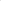 - осуществляющим хозяйственную деятельность на дату обращения за получением поручительства не менее 6 (шести) месяцев;- по договорам лизинга заключенным на срок не менее 6 (Шести) месяцев;- соответствующих требованиям, указанным в Приложении №1 к настоящему Порядку.2.2. Поручительства Фонда предоставляются Лизингополучателям по договорам лизинга, предметом которых является следующее имущество:- оборудование, устройства, механизмы, самоходная техника, транспортные средства (снегоходные, грузовые, специализированные, специальные автомобили, автобусы, прицепы и полуприцепы к ним для использования в предпринимательской деятельности), лодки и лодочные моторы для осуществления предпринимательской деятельности, станки, приборы, аппараты, агрегаты, установки, машины;- нестационарные объекты для ведения предпринимательской деятельности субъектами МСП (временные сооружения или временные конструкции, не связанные прочно с земельным участком вне зависимости от присоединения к сетям инженерно-технического обеспечения).Предметом лизинга не может быть физически изношенное или морально устаревшее оборудование.2.3. Поручительство Фонда в рамках действия настоящего Порядка не предоставляется Лизингополучателям:- по договорам лизинга, заключенным для целей, не связанных, по мнению Фонда, с осуществлением Лизингополучателем предпринимательской деятельности;- являющимся кредитными организациями, страховыми организациями (за исключением потребительских кооперативов), инвестиционными фондами, негосударственными пенсионными фондами, профессиональными участниками рынка ценных бумаг, ломбардами;- при нахождении в стадии ликвидации, реорганизации, а также в случае применения процедур несостоятельности (банкротства), в том числе наблюдения, финансового оздоровления, внешнего управления, конкурсного производства;- не включенным в единый реестр субъектов МСП;- занимающимся предпринимательством в сфере игорного бизнеса; - осуществляющим производство и/или реализацию подакцизных товаров, а также добычу и реализацию полезных ископаемых (за исключением общераспространенных полезных ископаемых);- являющимся участниками соглашений о разделе продукции; - в случае установления недостоверности сведений, содержащихся в документах, представленных Лизингополучателем в составе заявки на получение поручительства Фонда, а также при непредставлении полного пакета документов, определённого настоящим Порядком;- в случае если в результате проверки заявки на предоставление Поручительства в отношении Лизингополучателя была выявлена информация негативного характера, не позволяющая предоставить поручительство Фонда;- оформляющим договор лизинга на личные нужды;- в случае если в отношении Лизингополучателя имеются факты завершенных исполнительных производств по причине невозможности установления его местонахождения или отсутствия у него имущества;- по отношениям сублизинга;- в иных случаях по усмотрению Фонда.Максимальный размер единовременно предоставляемого Поручительства Фонда не может превышать 50% (пятидесяти) процентов от обязательств (стоимости приобретения предмета лизинга) Лизингополучателя и не более 10% (десяти) процентов гарантийного капитала Фонда, хотя это будет составлять менее 50% (пятидесяти) процентов от объема указанных обязательств Лизингополучателя. При этом размер поручительства Фонда при частичном погашении стоимости предмета лизинга уменьшается пропорционально непогашенной части стоимости предмета лизинга, оставаясь неизменным в процентном соотношении.Совокупный объем поручительств в отношении одного Лизингополучателя не может превышать 15% (пятнадцати) процентов гарантийного капитала Фонда.Поручительства предоставляются на срок не более 5 (пяти) лет.В рамках выданного Поручительства Фонд отвечает перед Лизингодателем за обязательства Лизингополучателя.Фонд не отвечает перед Лизингодателем за исполнение Лизингополучателем любых иных обязательств по Договору лизинга в части получения какого-либо дохода Лизингодателя, уплаты процентов за пользование чужими денежными средствами (ст.395 ГК РФ), уплаты процентов на сумму долга за период пользования денежными средствами (ст. 317.1 ГК РФ), уплаты законной и(или) договорной неустойки (штрафа, пени), возмещения судебных издержек по взысканию долга и других убытков, вызванных неисполнением (ненадлежащим исполнением) Лизингополучателем любых обязательств по Договору лизинга, а также, каких либо любых иных процентов, платежей и расходов.Поручительство Фонда не может быть предоставлено, если это приведет к превышению установленного лимита поручительств на Лизингодателя/Лизингополучателя.2.9. Размер вознаграждения, получаемого Фондом за выданное поручительство, определяется в соответствии с разделом 5 настоящего Порядка.3. ПОРЯДОК ПРЕДОСТАВЛЕНИЯ ПОРУЧИТЕЛЬСТВА3.1. Лизингополучатель самостоятельно обращается к Лизингодателю с заявкой на заключение Договора лизинга.3.2. Лизингодатель самостоятельно, в соответствии с процедурой, установленной его внутренними нормативными документами, рассматривает заявку Лизингополучателя, анализирует представленные им документы, финансовое состояние Лизингополучателя и принимает решение о возможности предоставления лизинга (с определением необходимого обеспечения исполнения Лизингополучателем обязательств по договору лизинга) или отказе в предоставлении.3.3. В случае если Лизингодатель считает целесообразным включить в структуру сделки Поручительство Фонда, Лизингодатель информирует Лизингополучателя о возможности привлечения Поручительства Фонда для обеспечения исполнения обязательств Лизингополучателя по Договору лизинга.3.4. При согласии Лизингополучателя заключить договор поручительства с ФондомЛизингодатель направляет в Фонд подписанную Лизингополучателем и согласованную и подписанную Лизингодателем Заявку на получение Поручительства Фонда, составленную по типовой форме (Приложение №2 к настоящему Порядку).Одновременно с указанной выше Заявкой Лизингодатель направляет в Фонд документы, необходимые для рассмотрения вопроса о предоставлении поручительства в соответствии с перечнем (Приложение №3 к настоящему Порядку).3.5. Заявка на получение Поручительства Фонда с прилагаемыми документами после рассмотрения не возвращаются Лизингодателю вне зависимости от принятого Фондом решения.3.6. Предоставляемые документы должны быть заверены подписью уполномоченного лица Лизингодателя либо Лизингополучателя и оттиском печати (при наличии).Верность копии документа свидетельствуется подписью руководителя или уполномоченного на то должностного лица и печатью. При заверении соответствия документа подлиннику проставляется надпись «копия верна», должность лица, заверившего копию, личная подпись, расшифровка подписи (инициалы, фамилия), Копии многостраничных документов могут быть сшиты и заверены на обороте последнего листа либо должна быть заверена каждая страница такого документа.Предоставление в Фонд нечитаемой копии (нечитаемых копий) документа приравнивается к непредставлению документа, и может являться основанием для отказа в предоставлении поручительства.3.7. До момента принятия решения о предоставлении (отказе в предоставлении) Поручительства Фонда Лизингополучатель вправе самостоятельно предоставить в Фонд дополнительные документы.3.8. Фонд вправе запросить Лизингодателя и (или) Лизингополучателя о предоставлении дополнительных документов (сверх предусмотренного настоящим Порядком перечня; для решения вопроса о предоставлении Поручительства Фонда).Запрос Фонда о предоставлении дополнительных документов должен быть направлен Лизингодателю (Лизингополучателю) не позднее 2 (Двух) рабочих дней с даты получения Заявки на получение Поручительства.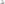 Ответ на запрос с предоставлением необходимых документов должен быть направлен Лизингодателем (Лизингополучателем) не позднее 2 (Двух) рабочих дней с даты получения запроса Фонда, за исключением случаев, когда запрошенные Фондом документы могут быть предоставлены только после их получения у третьих лиц.3.9. Срок рассмотрения заявки на выдачу Поручительства, при условии предоставления заявки и полного комплекта документов, указанного в Приложении №3 к настоящему Порядку, и времени их представления до 11 часов 00 минут местного времени, составляет 3 (три) рабочих дня. При предоставлении заявки и полного пакета документов после 11 ч 00 мин местного времени, срок рассмотрения Заявки исчисляется со следующего рабочего дня.При введении режима повышенной готовности или режима чрезвычайной ситуации в Ненецком автономном округе - не более 1 рабочего дня, со дня поступления (регистрации) заявки на предоставление поручительства.При запросе Фондом дополнительных документов, сроки рассмотрения заявки исчисляются с момента предоставления таких документов Фонду.3.10. Фонд в сроки, определенные п. 3.9. Порядка, обязан рассмотреть поступившую заявку и приложенные к ней документы и, по итогам рассмотрения, подтвердить предоставление Поручительства Фонда либо сообщить об отказе в предоставлении Поручительства.При принятии решения о предоставлении Поручительства принимается во внимание следующее:положительное решение уполномоченного органа (лица) Лизингодателя о возможности заключения с Лизингополучателем Договора лизинга;соответствие Лизингополучателя требованиям, установленным настоящим Порядком;самостоятельно полученная Фондом информация о Лизингополучателе, а также иная информация и документы, имеющие значение для подтверждения предоставления Поручительства Фонда.Решение Фонда по направленной Заявке на предоставление Поручительства в письменном виде или иными способами (устно, по факсимильной связи, электронной почтой и т.д.) доводится до сведения Лизингодателя и (или) Лизингополучателя.В случае принятия решения о предоставлении Поручительства, Фонд, Лизингодатель и Лизингополучатель в порядке, установленном настоящим порядком, заключают договор поручительства.3.11. Фонд вправе отказать в предоставлении Поручительства в случаях:- на основании п. 2.3 Порядка;финансовое состояние Лизингополучателя не позволяет ему обслуживать принимаемые на себя обязательства по договору лизинга;лизинговое имущество, являющееся предметом по Договору лизинга, прямо не связано с осуществлением предпринимательской деятельности Лизингополучателя;в результате проверки Заявки на предоставление Поручительства в отношении Лизингополучателя была выявлена информация негативного характера, не позволяющая предоставить Поручительство Фонда;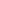 в случае если в отношении Лизингополучателя возбуждено исполнительное производство, либо имеется судебное разбирательство, сумма задолженности по которому превышает 50 000 (пятьдесят тысяч) рублей.Если исполнительное производство на данную сумму связано с задолженностью налогоплательщиком (плательщиком сбора, налоговым агентом) обязанности по уплате налогов, сборов, пеней, штрафов, процентов и наличием данной информации на официальном сайте Федеральной службы судебных приставов, при представлении должником (заемщиком/поручителем/залогодателем) справки с Федеральной налоговой службы об отсутствии задолженности, приоритетной является справка Федеральной налоговой службы.по иным причинам на усмотрение Фонда.3.12. В срок не позднее 5 (пяти) рабочих дней с даты подписания Лизингодателем договора поручительства, Лизингодатель направляет в Фонд следующие документы:- заверенную уполномоченным лицом копию договора купли-продажи, в котором обязательно указание на то, что Предмет лизинга приобретается для дальнейшей передачи в лизинг Лизингополучателю. 3.13. Предоставить Поручителю в течение 5 (пяти) рабочих дней с даты фактической передачи предмета лизинга Лизингополучателю:- заверенную копию акта приема-передачи предмета лизинга, в котором фиксируется его описание, состояние, основные характеристики, подписанный Лизингополучателем, Лизингодателем, Продавцом или Лизингополучателем и Лизингодателем;- копии счетов-фактур, накладных, подтверждающих факт получения Лизингополучателем предмета лизинга, а также платежных поручений об оплате авансовых платежей (если таковые предусмотрены Договором лизинга), удостоверенные оттиском штампа (печати) Лизингодателя и подписью уполномоченного на то сотрудника Лизингодателя.3.14. Лизингодатель предоставляет в Фонд копию акта приема-передачи предмета лизинга, подписанного Лизингополучателем, Лизингодателем в срок не позднее 5 (пяти) рабочих дней с даты подписания такого акта.3.15. Фонд имеет право запросить у Лизингополучателя информацию, касающуюся истории сотрудничества с поставщиком(ами) лизингового имущества (Предмета лизинга), отчеты по указанным поставщикам, сведения о неисполнении указанными поставщиками обязательств по договорам, а также любую иную информацию на усмотрение Фонда, требуемую в целях проверки поставщиков.3.16. Фонд обеспечивает учет и хранение договоров поручительства и связанных с ними документов, включая документы, послужившие основанием к принятию решения о предоставлении (отказе в предоставлении) Поручительства Фонда, а также Заявок на получение Поручительства Фонда, с прилагаемыми к ним документами, по которым в выдаче Поручительства Фонда было отказано.3.17. При внесении изменений и (или) дополнений в договор поручительства, Лизингополучатель обращается к Лизингодателю.При согласии Лизингодателя на изменение Договора поручительства с Фондом Лизингодатель направляет в Фонд:письмо от Лизингополучателя и Лизингодателя о внесении соответствующих изменений в Договор поручительства; выписку из решения уполномоченного органа (лица) Лизингодателя об изменении первоначальных условий предоставления лизинга под Поручительство Фонда (при наличии).В случае необходимости продления срока действия поручительства Фонда и (или) увеличения размера поручительства Фонда, Лизингодатель также предоставляет в Фонд следующие документы:справку об имеющейся задолженности Лизингополучателя; выписку из решения уполномоченного органа (лица) Лизингодателя или иной документ об изменении первоначальных условий предоставления лизинга под Поручительство фонда;копию заключения о финансовом состоянии Лизингополучателя или мотивированного суждения Лизингодателя о его финансовом состоянии на момент внесения изменений (при наличии).Дополнительно Фонд вправе запросить иные необходимые документы.Внесение изменений и (или) дополнений в договор поручительства происходит в порядке и сроки, предусмотренные Разделом 3 настоящего Порядка для оформления Договора поручительства.4. ПОРЯДОК ОФОРМЛЕНИЯ ПОРУЧИТЕЛЬСТВА4.1. Поручительство Фонда оформляется путем заключения трехстороннего договора поручительства между Лизинговой компанией/организацией инфраструктуры поддержки малого и среднего предпринимательства, предоставляющей лизинг субъектам малого и среднего предпринимательства (Лизингодателем), субъектом МСП/организацией инфраструктуры поддержки (Лизингополучателем) и Фондом (Поручителем).4.2. Договор поручительства вступает в силу с даты его подписания сторонами, при этом отлагательным условием, обуславливающим вступление договора поручительства в силу, является факт осуществления оплаты Лизингополучателем вознаграждения в полном объеме.4.3. Договор поручительства заключается на основании типовой формы (Приложение №4 к настоящему Порядку). Договор поручительства содержит ссылку на ту редакцию Порядка, в период действия которой он был заключен.4.4. В случае продления срока действия договора поручительства и (или) изменения размера поручительства Фонда в порядке согласно настоящему Порядка, такое продление/изменение оформляется путём подписания дополнительного соглашения к договору поручительства. В случае реализации права Лизингополучателя на продление срока действия Договора лизинга согласно его условиям, а также в случае продления Договора лизинга по иным основаниям, процедура принятия решения о продлении срока действия договора поручительства осуществляется Фондом аналогично процедуре принятия решения о предоставлении Поручительства согласно настоящему Порядку.5. ПОРЯДОК УПЛАТЫ ВОЗНАГРАЖДЕНИЯ ЗА ПОРУЧИТЕЛЬСТВО5.1. Ставка вознаграждения за предоставление Поручительства Фонда составляет 1,0% (один) процент годовых от суммы предоставляемого поручительства, если Лизингополучатель не относится к категории субъектов, перечисленных в п. 5.1.1. настоящего Порядка.  5.1.1. Вознаграждение за предоставление Поручительства Фонда составляет 0,5% (ноль целых пять десятых) процентов годовых от суммы предоставляемого поручительства для приоритетных направлений поддержки бизнеса в рамках государственной программы Ненецкого автономного округа, утвержденной Постановлением Администрации Ненецкого автономного округа от 26.06.2014г. №223-П «Об утверждении государственной программы Ненецкого автономного округа «Развитие предпринимательской деятельности в Ненецком автономном округе».Приоритетными направлениями поддержки бизнеса являются:1) сельское, лесное хозяйство, охота, рыболовство и рыбоводство;2) обрабатывающие производства;3) строительство;4) деятельность гостиниц и предприятий общественного питания;5) деятельность в области информации и связи;6) деятельность в области образования;7) деятельность в области здравоохранения и предоставления социальных услуг;8) деятельность в области культуры, спорта, организации досуга и развлечений;9) деятельность ветеринарная;10) деятельность туристических агентств и прочих организаций, предоставляющих услуги в сфере туризма;11) оказание бытовых услуг населению, включая ремонт бытовых изделий и предметов личного пользования;12) предоставление прочих персональных услуг.В случае если Лизингополучатель одновременно относится к нескольким льготным категориям, то в расчете суммы вознаграждения за предоставление поручительства учитывается наименьший размер процентной ставки годовых от суммы поручительства.5.2. Вознаграждение Фонда за предоставляемое поручительство определяется путем умножения объема (суммы) предоставляемого поручительства на ставку вознаграждения, выраженную в процентах годовых и предполагаемое количество дней использования поручительства, деленное на действительное число календарных дней в году (365 или 366 дней соответственно).5.3. Расчет вознаграждения Фондом по выдаваемым поручительствам определяется по следующей формуле:СтП = (ОП*СтВ *СрП)/365(366), где:СтП – стоимость выдаваемого Фондом поручительства, руб.;ОП – объем поручительства, запрашиваемого Лизингополучателем, руб.;СрП – срок запрашиваемого поручительства, в днях;СтВ – ставка вознаграждения, используемая для расчета вознаграждения за предоставление поручительства, в процентах5.4. Лизингополучатель уплачивает Фонду вознаграждение за предоставленное поручительство за весь период пользования поручительством, путем безналичного перечисления суммы вознаграждения на расчётный счёт Фонда, если иное не предусмотрено Договором поручительства единовременно, в течение 3 (трех) рабочих дней с даты подписания договора поручительства.5.5. Обязанность Лизингополучателя по уплате вознаграждения за предоставление поручительства будет считаться исполненной с момента зачисления соответствующей суммы на расчетный счет Фонда.5.6. В случае прекращения действия договора поручительства по причине досрочного исполнения Лизингополучателем своих обязательств по Договору лизинга в полном объеме вознаграждение за предоставленное поручительство возврату Лизингополучателю не подлежит.5.7. В случае пролонгации Договора поручительства и(или) изменения размера поручительства, вознаграждение Фонда за предоставление поручительства на новый период/в новом размере уплачивается Лизингополучателем за весь новый период пользования поручительством/исходя из нового размера поручительства, не позднее даты подписания дополнительного соглашения о пролонгации Договора поручительства/изменения размера поручительства, путем безналичного перечисления суммы вознаграждения на расчётный счёт Фонда, если иное не предусмотрено дополнительным соглашением. При пролонгации Договора поручительства расчёт вознаграждения за новый период пользования поручительством производится с момента окончания последнего оплаченного периода пользования поручительством Фонда.6. ИНФОРМАЦИОННОЕ ВЗАИМОДЕЙСТВИЕ В ПЕРИОД ДЕЙСТВИЯ ПОРУЧИТЕЛЬТВА ФОНДА6.1. В период действия Поручительства Фонда:6.1.1. Лизингополучатель:- незамедлительно, но в любом случае не позднее 3 (трех) рабочих дней, письменно извещает Фонд обо всех допущенных им нарушениях Договора лизинга, в том числе о предъявлении Лизингодателем претензии (требования) об уплате текущей задолженности, а также обо всех других обстоятельствах, влияющих на исполнение Лизингополучателем своих обязательств по Договору лизинга.6.1.2. Лизингодатель:- при изменении условий Договора лизинга незамедлительно, но в любом случае не позднее 3 (трех) рабочих дней, письменно извещает об указанных изменениях Фонд;- в срок не позднее 5 (пяти) рабочих дней письменно уведомляет Фонд о полном исполнении Лизингополучателем обязательств по Договору лизинга (в том числе при досрочном исполнении);- в срок не позднее 5 (пяти) рабочих дней с даты возникновения каждой просрочки при уплате лизинговых платежей по Договору лизинга в письменном виде уведомляет Фонд об этом с указанием вида и суммы неисполненных Лизингополучателем обязательств и расчетом задолженности Лизингополучателя перед Лизингодателем на дату возникновения просрочки;- осуществляет мониторинг финансового состояния Лизингополучателя и по запросу Фонда предоставлять ему результаты проведённого мониторинга.6.1.3. Фонд:в срок не позднее 3 (трёх) рабочих дней с даты получения требования Лизингодателя об исполнении обязательств по договору поручительства письменно уведомляет о получении такого требования Лизингополучателя.6.2. Лизингополучатель, Лизингодатель и Фонд при изменении банковских реквизитов, наименования и (или) их места нахождения в течение 3 (трех) рабочих дней в письменном виде информируют об этом своих контрагентов.На сторону, нарушившую данное условие, возлагаются все неблагоприятные последствия неуведомления контрагентов.6.3. Информация, передаваемая между Сторонами Договора поручительства в период действия поручительства, является конфиденциальной и не подлежит передаче другим лицам, за исключением:федеральных органов государственной власти;органов власти субъекта Российской Федерации;контрольно-надзорных органов Российской Федерации;государственных корпораций, осуществляющих деятельность в качестве институтов развития малого и среднего предпринимательства;иных случаев, установленных законодательством Российской Федерации.7. ПОРЯДОК ВЫПОЛНЕНИЯ ФОНДОМ ОБЯЗАТЕЛЬСТВ ПО ВЫДАННОМУ ПОРУЧИТЕЛЬСТВУ7.1. В срок не позднее 5 (пяти) рабочих дней с даты принятия решения Лизингодателем о досрочном погашении всей имеющейся задолженности по договору финансовой аренды (лизинга) в виду неисполнения (ненадлежащего исполнения) Лизингополучателем обязательств по договору финансовой аренды (лизинга) Лизингодатель в письменном виде уведомляет Фонд об этом с указанием даты принятия данного решения, суммы неисполненных Лизингополучателем обязательств и расчета задолженности Лизингополучателя перед Лизингодателем, рассчитанных на дату принятия решения о досрочном погашении всей имеющейся задолженности.Извещение Фонду о неисполнении (ненадлежащем исполнении) Лизингополучателем обязательств по Договору лизинга должно быть направлено ценным письмом с уведомлением и описью вложения, либо передано Фонду нарочно (в этом случае факт передачи извещения подтверждается отметкой уполномоченного лица Фонда на копии извещения). После получения Фондом сообщения от Лизингодателя, по инициативе любой из сторон, уполномоченные лица Лизингодателя, Фонда и Лизингополучателя проводят совместную встречу.7.2. В срок не позднее 10 (Десяти) рабочих дней с даты принятия решения Лизингодателем о досрочном погашении всей имеющейся задолженности по договору финансовой аренды (лизинга) в виду неисполнения (ненадлежащего исполнения) Лизингополучателем обязательств по договору финансовой аренды (лизинга), Лизингодатель предъявляет письменное требование (претензию) к Лизингополучателю, Поручителю (-ям) (за исключением поручительства Фонда), Залогодателю (-ям), в котором указываются: сумма требований, номера счетов Лизингодателя, на которые подлежат зачислению денежные средства, а также срок исполнения требования Лизингодателя с приложением копий подтверждающих задолженность Лизингополучателя документов, а в случае Залогодателя (-ей) – срок, по истечении которого на предмет залога может быть обращено взыскание.Заверенные надлежащим образом со стороны Лизингодателя копии, указанных выше требований (претензий) в тот же срок направляются Лизингодателем в Фонд.	7.3. Лизингополучатель принимает все разумные и доступные в сложившейся ситуации меры к надлежащему исполнению своих обязательств в срок, указанный в требовании Лизингодателя.О полном или частичном исполнении требования Лизингодателя, а также о полной или частичной невозможности удовлетворить заявленное Лизингодателем требование (с указанием причин) Лизингополучатель обязан в срок, указанный в требовании (претензии) как срок его исполнения, в письменной форме уведомить Лизингодателя и Фонд.7.4. В течение 90 (девяноста) календарных дней с даты принятия решения Лизингодателем о досрочном погашении всей имеющейся задолженности по договору финансовой аренды (лизинга) в виду неисполнения (ненадлежащего исполнения) Лизингополучателем обязательств по договору финансовой аренды (лизинга) (согласно п. 7.2. настоящего Порядка), Лизингодатель обязан принять все разумные и доступные в сложившейся ситуации меры в целях получения от Лизингополучателя денежных сумм для погашения стоимости предмета лизинга,  указанной в договоре финансовой аренды (лизинга) и исполнения иных обязательств, предусмотренных Договором лизинга, а именно:- изъятие Предмета лизинга у Лизингополучателя и определение сальдо встречных обязательств;- получения страхового возмещения по договору страхования предмета лизинга (если страхования предмета лизинга предусмотрено договором финансовой аренды (лизинга)) - переговоры и выезды по месту нахождения Лизингополучателя, Поручителей (за исключением поручительства Фонда), Залогодателей с обязательной фиксацией результатов протоколами переговоров;- мониторинг залогового обеспечения с обязательной фиксацией результатов указанных мероприятий (путем подписания актов проверки заложенного имущества с приложением фото- или видеосъемки);- урегулирования задолженности путем заключения мирового соглашения;- реализации предусмотренных Договором лизинга видов обеспечения, а именно:списания денежных средств на условиях заранее данного акцепта со счета (-ов) Лизингополучателя / его поручителей (за исключением поручительства Фонда), открытых в кредитных организациях (если данное право предусмотрено Договором лизинга, договором поручительства либо предоставлено Лизингодателю в рамках отдельных соглашений); предъявляет требование по независимой (банковской) гарантии (если обязательство обеспечено независимой (банковской) гарантией), поручительствам третьих лиц (за исключением поручительства Фонда); обращает взыскание на предмет залога во внесудебном порядке (если реализация залога во внесудебном порядке предусмотрена договором залога / соглашением о внесудебном порядке обращения взыскания на заложенное имущество) ; - обращения в суд с иском(-ами) о взыскании задолженности по Договору лизинга с Лизингополучателя, его поручителей (за исключением поручительства Фонда), иных лиц (при наличии), об обращении взыскания на заложенное имущество, обеспечивающее исполнение обязательств Лизингодателя по Договору лизинга, с обязательным наложением обеспечительных мер, привлечением к участию в деле Фонда в качестве третьего лица, и/или предъявления требования ликвидационной комиссии (ликвидатору) в ходе процедуры ликвидации и/или подачи заявления об установлении требований в деле о несостоятельности (банкротстве) в случае, если в отношении кого-либо из указанных в настоящем абзаце лиц начата процедура ликвидации либо банкротства;- предъявление исполнительных документов по взысканию суммы задолженности с Лизингополучателя, его поручителей (третьих лиц).Дополнительно Лизингодатель вправе осуществлять иные меры на свое усмотрение в целях взыскания задолженности по Договору лизинга.7.5. По истечении сроков и выполнении процедур, указанных в пунктах 7.1. – 7.4. Порядка, в случае, если принятые Лизингодателем меры не привели к погашению задолженности по Договору лизинга, Лизингодатель утратил возможность удовлетворения своих требований по Договору лизинга, за исключением настоящего поручительства, Лизингодатель, предъявляет требование к Поручителю, при соблюдении всех следующих условий:- если в порядке, установленном Договором лизинга, сумма лизинговых платежей Лизингодателю не была уплачена;- отсутствует возможность удовлетворения претензий Лизингодателя за счет Предмета лизинга;- отсутствует возможность получения страхового возмещения;- предмет лизинга был передан Лизингополучателю, что подтверждается актом приема-передачи имущества (предмета лизинга) в лизинг;- сумма требований к Фонду рассчитана исходя из указанного в Договоре поручительства объема ответственности Фонда, уменьшенную на сумму исполненных обязательств Лизингополучателем (либо третьими лицами) в части погашения стоимости предмета лизинга, на дату предъявления требования в соответствии с актом сверки расчетов.Лизингодатель, предъявляет требование к Поручителю, в котором указывает:- реквизиты договора поручительства (дата заключения, номер договора, наименование Лизингодателя и Лизингополучателя);- реквизиты Договора лизинга (дата заключения, номер договора, наименование Лизингодателя и Лизингополучателя);- указание на просрочку исполнения Лизингополучателем его обязательства по досрочному погашению всей имеющейся задолженности по договору финансовой аренды (лизинга) в виду неисполнения (ненадлежащего исполнения) Лизингополучателем обязательств по договору финансовой аренды (лизинга) не менее чем на 90 дней;- сумма требований с разбивкой на сумму Лизинговых платежей, процентов, неустоек (штрафов);- расчет ответственности Поручителя, исходя из указанного в Договоре поручительства объема ответственности Поручителя от суммы неисполненных обязательств Лизингополучателя по Договору лизинга, обеспеченных поручительством Фонда (сумма Лизинговых платежей в части погашения стоимости предмета лизинга), уменьшенную на сумму исполненных обязательств Лизингополучателем (либо третьими лицами) в части погашения стоимости предмета лизинга, на дату предъявления требования;- номер счета (счетов), на который(е) подлежат зачислению денежные средства, с указанием платежных реквизитов и назначения платежа(ей) по истребуемой сумме.	Требование должно быть подписано уполномоченным лицом Лизингодателя и скреплено оттиском его печати.К упомянутому выше требованию, прикладываются (в копиях, заверенных Лизингодателем):1) документы, подтверждающие право Лизингодателя на получение суммы задолженности по договору:- договор поручительства и обеспечительные договоры (со всеми изменениями и дополнениями);- документ, подтверждающий правомочия лица на подписание требования (претензии);- акт сверки взаимных расчетов, подтверждающий непревышение размера предъявляемых требований Лизингодателя к неисполненным обязательствам Лизингополучателя (в виде отдельного документа);- расчет суммы, истребуемой к оплате, составленный на дату предъявления требования к Фонду (в виде отдельного документа);- информация о реквизитах банковского счета Лизингодателя для перечисления денежных средств с указанием назначения платежа по каждой истребуемой сумме;2) требование (претензия) Лизингодателя, направленная Лизингополучателю об исполнении нарушенных обязательств (с подтверждением ее направления Лизингополучателю), а также, при наличии, ответ Лизингополучателю, на требование (претензию) Лизингодателя;3) выписка по счетам по учету обеспечения исполнения обязательства Лизингополучателем;4) справка о проделанной работе (дневник мероприятий);5) документы, подтверждающие принятые Лизингодателем меры и проведенную в отношении Лизингополучателя, лиц, предоставивших обеспечение (за исключением Фонда), работу в соответствии с п. 7.4. настоящего Порядка (в копиях, заверенных Лизингодателем), а именно: - документы, подтверждающие предпринятые Лизингодателем меры по списанию денежных средств на условиях заранее данного акцепта со счета(ов) Лизингополучателя / его поручителей (за исключением настоящего поручительства) (если данное право предусмотрено Договором лизинга, договором поручительства либо предоставлено Лизингодателю в рамках отдельных соглашений), а именно: копии выставленных инкассовых поручений для бесспорного списания суммы просроченных лизинговых платежей и ответы банков на них;- документы, подтверждающие удовлетворение требований путем зачета против требования Лизингополучателя, если требование Лизингодателя может быть удовлетворено путем зачета;- документы, подтверждающие предпринятые Лизингодателем меры по изъятию Предмета лизинга у Лизингополучателя и его продаже;- документы, подтверждающие предпринятые Лизингодателем меры по получения страхового возмещения по договору страхования предмета лизинга в случае хищения, гибели предмета лизинга;- документы, подтверждающие предпринятые Лизингодателем меры по обращению взыскания на предмет залога (если в качестве обеспечения исполнения обязательств Лизингополучателя был оформлен залог), а именно копии предусмотренного законодательством Российской Федерации о залоге уведомления о начале обращения взыскания на предмет залога с доказательством его направления залогодателю (в случае внесудебного порядка обращения взыскания на залог) и (или) соответствующего обращения в суд с требованием об обращении взыскания на заложенное имущество с доказательством его получения судом (в случае судебного порядка обращения взыскания на залог), в случае подачи документов в суд в электронном виде через автоматизированную систему подачи документов может быть предоставлена копия электронного подтверждения соответствующей электронной системы о поступлении документов в суд, а также при наличии - сведения о размере требований Лизингодателя, удовлетворенных за счет реализации заложенного имущества;- документы, подтверждающие предпринятые Лизингодателем меры по предъявлению требования по независимой гарантии и (или) поручительствам третьих лиц (если в качестве обеспечения исполнения обязательств Лизингополучателя предоставлена независимая гарантия или выданы поручительства третьих лиц), за исключением Фонда, а именно копии соответствующего требования (претензии) к гаранту (поручителям) с доказательством его направления гаранту (поручителям), а также при наличии - сведения о размере требований Лизингодателя, удовлетворенных за счет независимой гарантии (поручительств третьих лиц);- решение(-я) суда(-ов), вступившее(-ие) в законную силу о взыскании задолженности с Лизингополучателя, его поручителей (за исключением Фонда), обращении взыскания на заложенное имущество (если в качестве обеспечения исполнения обязательств Лизингополучателя был оформлен залог), (если на заложенное имущество взыскание не обращено во внесудебном порядке);- судебный акт о включении требований Лизингодателя в реестр требований кредиторов Лизингополучателя / его поручителя (за исключением поручительства Фонда) (в случае возбуждения в отношении Лизингополучателя/лиц, предоставивших обеспечение (кроме Фонда) процедуры банкротства);Дополнительно Лизингодатель вправе предоставить иные документы, подтверждающие проведённую работу по взысканию задолженности по Договору лизинга, в том числе документы, подтверждающие выполнение иных мер и достигнутые результаты (протоколов переговоров, актов проверки заложенного имущества, и т.д.).Все документы, предоставляемые с требованием Лизингодателя к Поручителю, должны быть подписаны уполномоченным лицом Лизингодателя и скреплены оттиском ее печати.Датой предъявления Фонду Требования Лизингодателя с прилагаемыми к нему документами считается дата их получения Фондом, а именно:- при направлении Требования Лизингодателем и приложенных к нему документов по почте – дата расписки Фонда в почтовом уведомлении о вручении;- при направлении Требования Лизингодателем и приложенных к нему документов уполномоченному представителю Поручителя – дата расписки уполномоченного представителя Фонда в получении требования Лизингодателя и приложенных к нему документов.Направление вышеуказанного требования, приравнивающегося к претензионному порядку, является обязательным и представляет собой досудебный порядок урегулирования споров, без которого любые заявленные Фонду исковые требования в силу положений процессуального законодательства подлежат оставлению без рассмотрения.7.6. Фонд в срок не позднее 3 (трех) рабочих дней с даты получения требования Лизингодателя, но в любом случае до удовлетворения требования, в письменной форме уведомляет Лизингополучателя о предъявлении требования. 7.7. Фонд обязан в срок, не превышающий 15 (пятнадцати) рабочих дней с момента получения требования Лизингодателя и документов, указанных в пункте 7.5 настоящего Порядка, рассмотреть их и уведомить Лизингодателя о принятом решении, при этом в случае наличия возражений Фонд направляет Лизингодателю письмо с указанием всех имеющихся возражений.При отсутствии возражений Фонд в срок не позднее 30 (тридцати) календарных дней с даты предъявления требования Лизингодателем перечисляет денежные средства на указанные банковские счета по распоряжению директора Фонда на основании решения Совета Фонда.Обязательства Фонда по перечислению денежных средств (выплата по поручительству) считаются исполненными надлежащим образом с момента списания денежных средств с расчетного счета Фонда.По соглашению с Лизингодателем платеж по требованию может быть произведен Поручителем с рассрочкой/отсрочкой платежа. Порядок и сроки предоставления Поручителю рассрочки/отсрочки платежа подлежат согласованию между Лизингодателем и Поручителем.По запросу Лизингодателя, Фонд направляет Лизингодателю электронную копию платежного поручения, подтверждающего исполнение обязательств Фондом за Лизингополучателя.7.8. В случае если выплата по договору поручительства произведена Фондом до реализации изъятого Предмета лизинга и (или) прочего обеспечения и(или) до получения страхового возмещения, Лизингодатель обязуется в течение 3 (Трех) рабочих дней после реализации Предмета лизинга/обеспечения и(или) получения страхового возмещения вернуть Фонду денежные средства, в части превышения полученного от реализации и(или) страхового возмещения над суммой задолженности Лизингополучателя перед Лизингодателем по Договору лизинга, оставшейся после выплаты Фондом по договору поручительства, с письменного согласия Лизингополучателя.7.9. Неуведомление Лизингодателем Фонда о неисполнении (ненадлежащем исполнении) Лизингополучателем обязательств по договору финансовой аренды (лизинга) и/или непринятие Лизингодателем мер по взысканию задолженности по Договору лизинга, предусмотренных в п. 7.1 – 7.4. настоящего Порядка и/или непредоставление (предоставление не в полном объеме) вместе с требованием документов, указанных в п. 7.5. Порядка, является основанием для отказа Лизингодателю в удовлетворении его требований к Фонду.При этом указанный отказ не лишает Лизингодателя права повторно обратиться к Фонду в порядке п. 7.5. Порядка после устранения причин отказа.8. ПОРЯДОК ПЕРЕХОДА ПРАВ К ФОНДУ ПОСЛЕ ВЫПОЛНЕНИЯ ОБЯЗАТЕЛЬСТВ ПО ВЫДАННОМУ ПОРУЧИТЕЛЬСТВУ8.1. К Фонду с момента исполнения обязательств по договору поручительства переходят права Лизингодателя по Договору лизинга и права, обеспечивающие исполнение обязательств Лизингополучателя по Договору лизинга в том объеме, в котором Фонд фактически удовлетворил требования Лизингодателя, включая права требования к каждому из других поручителей Лизингополучателя, к иным лицам (при их наличии), принадлежащие Лизингодателю.8.2. Лизингодатель в срок не позднее 5 (пяти) рабочих дней с даты перечисления Фондом денежных средств, выплаченных по требованию Лизингодателя к поручителю, передает Фонду все документы и информацию, удостоверяющие права требования Лизингодателя к Лизингополучателю, а также права, обеспечивающие эти требования, и подписывает с Фондом акт сверки взаиморасчетов по договору поручительства.Лизингодатель передаёт документы Фонду в подлинниках, а в случае невозможности в виде копий, заверенных уполномоченным лицом Лизингодателя.8.3. Передача документов от Лизингодателя Фонду осуществляется с составлением акта приема-передачи документов в связи с передачей прав.8.4. После исполнения Фондом обязательств перед Лизингодателем за Лизингополучателя Лизингодатель продолжает оказывать Фонду информационную поддержку, способствующую удовлетворению его требований к Лизингополучателю.8.5. Фонд реализует свое право требования, возникающее из факта выплаты по договору поручительства, предъявив соответствующее требование во внесудебном и судебном порядке к Лизингополучателю, его поручителям, залогодателям вступив в реестр кредиторов (в случае банкротства Лизингополучателя, его поручителя, залогодателя) и/или обратив взыскание предмет залога (если в качестве обеспечения исполнения обязательств Лизингополучателя был оформлен залог) в той части, в которой Фонд удовлетворил требование Лизингодателя.ПОРЯДОК РАБОТЫ С ЗАДОЛЖЕННОСТЬЮ, ВОЗНИКШЕЙ В РЕЗУЛЬТАТЕ ПРОИЗВЕДЕННЫХ ПО ЗАКЛЮЧЕННЫМ ДОГОВОРАМ ПОРУЧИТЕЛЬСТВА ВЫПЛАТВ случае возникновения у Фонда задолженности в результате произведенных по договорам поручительства выплат, Фондом не позднее 10 (десяти) календарных дней от даты произведенной по договору поручительства выплаты разрабатывается и утверждается План мероприятий по работе с задолженностью.Фондом в сроки, установленные Планом мероприятий по работе с задолженностью, осуществляются следующие основные мероприятия:производится уведомление в письменной форме Лизингополучателя, иных лиц, предоставивших обеспечение (кроме Фонда) о проведении выплаты с требованием о возмещении образовавшейся задолженности Фонду с установлением сроков ее погашения;производится выезд на место ведения бизнеса Лизингополучателя, проверка сохранности залога (в случае обеспечения требований по основному договору, обеспеченному поручительством Фонда, залогом имущества Лизингополучателя а и(или) третьих лиц);проводится инвентаризация имеющихся в распоряжении Фонда документов по обязательству Лизингополучателя, выплата по которому произведена Фондом, с целью определения наличия необходимых для взыскания задолженности в судебном порядке документов и их передача в юридическую службу для дальнейшей работы;проводится судебная работа по взысканию задолженности в солидарном порядке с лиц, участвующих в сделке, обеспеченной поручительством Фонда, включая обращение взыскание на заложенное имущество, предоставленное в обеспечение по данной сделке;осуществляется сопровождение долга на всех стадиях судебного производства, в рамках процедуры банкротства, а также исполнительном производстве;проводятся мероприятия по реализации имущества должника как на стадии внесудебной (судебной) реализации имущества, так и в случае принятия нереализованного имущества в счет погашения долга;осуществляются иные мероприятия, направленные на возмещение выплаченных сумм 
с Лизингополучателя и иных лиц, предоставивших обеспечение, включая меры по обращению взыскания на предмет залога и иное имущество должников.Решения о заключении мировых соглашений с Лизингополучателями, соглашений о добровольном погашении задолженности, решения об оставлении нереализованного предмета залога (или иного имущества должника) за Фондом в счет погашения задолженности и иные вопросы, не отнесенные к компетенции Совета Фонда в соответствии с настоящим Порядком, принимаются Комиссией по микрозаймам и предоставлению гарантий (поручительств) на основании заключений Фонда.Фондом для подтверждения рыночной стоимости принимаемого в счет погашения долга имущества может заказываться экспертиза стоимости (оценка) указанного имущества.Решение о передаче проблемного актива на сопровождение Лизингодателем третьему лицу (порядок и условия заключения агентских договоров) принимается Советом Фонда.В случае отсутствия денежных средств и иного имущества должников, на которое может быть обращено взыскание, решение вопроса о списании безнадежной к взысканию задолженности принимается Советом Фонда по предложению Директора Фонда на основании заключения Комиссии по микрозаймам и предоставлению гарантий (поручительств) с приложением документов, подтверждающих обстоятельства, указанные в пункте 9.7. настоящего Порядка. 10. ПОРЯДОК УТВЕРЖДЕНИЯ И ВНЕСЕНИЯ ИЗМЕНЕНИЙ В НАСТОЯЩИЙ РЕГЛАМЕНТ10.1.  Настоящий Порядок утверждается Советом Фонда.10.2. Предложения о внесении изменений и дополнений в Порядок могут вноситься любым из членов Совета Фонда, директором Фонда в порядке, предусмотренном уставом Фонда.10.3. Новая редакция Порядка вступает в силу с момента ее утверждения Советом Фонда, если иное не установлено решением Совета Фонда.10.4. Изменения в Порядок вносятся по мере необходимости.                                                                                                                                                              Приложение № 1к Порядку предоставления поручительств по договорам финансовой аренды (лизинга) Микрокредитной компании Фонд поддержки предпринимательства и предоставления гарантий Ненецкого автономного округа                                                                            Приложение № 2к Порядку предоставления поручительств по договорам финансовой аренды (лизинга) Микрокредитной компании Фонд поддержки предпринимательства и предоставления гарантий Ненецкого автономного округа «__» ________ 20__г.                                                                     «__» ________ 20__г.Дата поступления заявки в Фонд                                                                    Дата составления заявки(заполняется Фондом)ЗАЯВКАна предоставление поручительства по договору о предоставлении финансовой аренды (лизинга)Настоящим подтверждаем, что _______________ (название лизингополучателя):не является кредитной, страховой организацией, инвестиционным фондом, негосударственным пенсионным фондом, профессиональным участником рынка ценных бумаг, ломбардом;не является участником соглашений о разделе продукции;не осуществляет предпринимательскую деятельность в сфере игорного бизнеса;не является в порядке, установленном законодательством Российской Федерации о валютном регулировании и валютном контроле, нерезидентом Российской Федерации;не осуществляет производство и реализацию подакцизных товаров, а также добычу и реализацию полезных ископаемых, за исключением общераспространенных полезных ископаемых;не имеет просроченной задолженности по начисленным налогам, сборам соответствующим пеням и штрафам. Настоящим ______________________ (название лизингополучателя) выражает свое согласие на предоставление ___________________ (название лизингодателем) Фонду информации (в том числе о финансовом состоянии), необходимой для решения вопроса о представлении поручительства Фонда.Настоящим _________________ (название лизингополучателя) выражает свое согласие на размещение сведений о заемщике в реестр субъектов малого и среднего предпринимательства - получателей поддержки.К заявке прилагаются документы, установленные Порядком предоставления поручительства по договорам финансовой аренды (лизинга) Микрокредитной компании Фонд поддержки предпринимательства и предоставления гарантий Ненецкого автономного округа, согласие на предоставление информации в бюро кредитных историй и получения кредитного отчета (Приложение № 1 к Заявке на получение поручительства).Лизингополучатель:__________________________________                         ______________  (_________________)	(должность)	(подпись)	(расшифровка подписи)                                                                                                                                 ___________20    г.Настоящим заявлением Партнёр подтверждает:достоверность предоставленной Лизингополучателем информации проверена.Лизингодатель:__________________________________                         ______________  (_________________)	(должность)	(подпись)	(расшифровка подписи)                                                                                       ___________20    г.Приложение № 1 к Заявке на получение поручительства по договору финансовой аренды (лизинга)Согласие на запрос/передачу информации в бюро кредитных историй(индивидуального предпринимателя - Лизингополучателя)Настоящим даю свое согласие Микрокредитной компании Фонд поддержки предпринимательства и предоставления гарантий Ненецкого автономного округа (далее – Фонд) на обработку своих персональных данных в соответствии с требованиями Федерального закона от 27.07.2006 № 152-ФЗ «О персональных данных» (под обработкой персональных данных в соответствии со статьей 3 ФЗ «О персональных данных» понимаются  действия (операции) с персональными данными, включая сбор, систематизацию, накопление, хранение, уточнение (обновление, изменение), использование, распространение (в том числе передачу), обезличивание, блокирование, уничтожение персональных данных). Я выражаю свое согласие на предоставление Фондом в целях формирования моей кредитной истории всех необходимых сведений обо мне, о моих обязательствах и иной информации, предусмотренной Федеральным законом №218-ФЗ от 30.12.2004г. «О кредитных историях» в одно или несколько бюро кредитных историй в порядке, предусмотренном указанным Федеральным законом. Право выбора бюро кредитных историй предоставляется мной Фонду по его усмотрению и дополнительного согласования со мной не требует. Выражаю свое согласие предоставлять Фонду право обращаться в одно или несколько бюро кредитных историй для проверки сведений, указанных в настоящем Согласии и получения информации обо мне.		____________________	         _______________________			подпись					расшифровка подписи«_____»_____________________20___г.Согласие на запрос/передачу информации в бюро кредитных историй(юридического лица – Лизингополучателя)Настоящим даю свое согласие Микрокредитной компании Фонд поддержки предпринимательства и предоставления гарантий Ненецкого автономного округа (далее – Фонд) на обработку своих персональных данных в соответствии с требованиями Федерального закона от 27.07.2006 № 152-ФЗ «О персональных данных» (под обработкой персональных данных в соответствии со статьей 3 ФЗ «О персональных данных» понимаются  действия (операции) с персональными данными, включая сбор, систематизацию, накопление, хранение, уточнение (обновление, изменение), использование, распространение (в том числе передачу), обезличивание, блокирование, уничтожение персональных данных). Я выражаю свое согласие на предоставление Фондом в целях формирования кредитной истории организации, всех необходимых сведений об организации, об обязательствах организации и иной информации, предусмотренной Федеральным законом №218-ФЗ от 30.12.2004г. «О кредитных историях» в одно или несколько бюро кредитных историй в порядке, предусмотренном указанным Федеральным законом. Право выбора бюро кредитных историй предоставляется Фонду по его усмотрению и дополнительного согласования с организацией не требует. Выражаю свое согласие предоставлять Фонду право обращаться в одно или несколько бюро кредитных историй для проверки сведений, указанных в настоящем Согласии и получения информации об организации._____________________	__________________	___________________должность,				Ф.И.О.					подпись	«_____»_____________________20___г.                                                                        Приложение № 3к Порядку предоставления поручительств по договорам финансовой аренды (лизинга) Микрокредитной компании Фонд поддержки предпринимательства и предоставления гарантий Ненецкого автономного округа ПЕРЕЧЕНЬ документов, прилагаемых к заявке на предоставление поручительства по договорам финансовой аренды (лизинга)Лизинговая компания направляет в Фонд Заявку на предоставление поручительства по установленной форме Фонда (Приложение №2 к Порядку).Одновременно с Заявкой Лизинговая компания направляет копии следующих документов, заверенные Лизингодателем или Лизингополучателем:Данный перечень не является исчерпывающим. Фонд в случае необходимости вправе запросить у лизинговой компании/лизингополучателя дополнительные документы и сведения.Лизинговая компания и лизингополучатель несут ответственность за достоверность сведений, указанных в документах, предоставленных в Фонд.                                                                         Приложение № 4к Порядку предоставления поручительств по договорам финансовой аренды (лизинга) Микрокредитной компании Фонд поддержки предпринимательства и предоставления гарантий Ненецкого автономного округа Типовая форма Договора поручительстваДОГОВОР ПОРУЧИТЕЛЬСТВА № _____г. Нарьян-Мар        				                                           «____» ____________ 201__ года	________________________________________________________________________________ , (полное наименование субъекта малого или среднего предпринимательства, получающего поручительство Фонда)в лице, ______________________________________________________________, действующ ______ на                                               (должность, Ф.И.О.)на основании _________________________________, именуем ___ в дальнейшем «Лизингополучатель»(Устава, Положения, доверенности)с одной стороны, ______________________________________________________________ ,(полное наименование лизинговой компании)в лице  __________________________________________________________________, действующ ___ на	                                (должность, Ф.И.О.)основании ________________________________________________________, именуем___ в дальнейшем(Устава, Положения, доверенности)«Лизингодатель», с другой стороны, и Микрокредитная компания Фонд поддержки предпринимательства и предоставления гарантий Ненецкого автономного округа в лице директора ____________________, действующего на основании Устава, именуемая в дальнейшем «Поручитель, Фонд», с третьей стороны, вместе и по отдельности именуемые "Стороны", заключили настоящий Договор о нижеследующем:1. ПРЕДМЕТ ДОГОВОРА	1.1. Поручитель за обусловленную договором плату обязуется отвечать перед Лизингодателем за исполнение Лизингополучателем обязательств по Договору лизинга (в дальнейшем – «Договор лизинга»), заключенному между _______________________________________ и _____________________________	 (наименование Лизингодателя)                                     (наименование Лизингополучателя)на следующих условиях (указывается в соответствии с условиями Договора лизинга): Копия Договора лизинга прилагается к данному Договору (Приложение №1). В графике лизинговых платежей (Приложение к Договору лизинга) погашение стоимости предмета лизинга должно быть вынесено в графу отдельную от остальных лизинговых платежей.1.2. Ответственность Поручителя перед Лизингодателем по настоящему Договору является субсидиарной и ограничена суммой в размере ____________________, что составляет______ процентов от стоимости предмета лизинга Лизингополучателя, указанной в п. 1.1. настоящего Договора.Фактическая сумма ответственности Поручителя подлежит уточнению одновременно с уточнением фактической стоимости приобретения предмета лизинга путем заключения дополнительного соглашения (применяется для импортного контракта (договора поставки). 	1.3. В рамках настоящего Договора Поручитель отвечает перед Лизингодателем за неисполненные обязательства Лизингополучателя (по уплате лизинговых платежей в части стоимости предмета лизинга (далее ‒ основной долг)), но не более суммы, указанной в п. 1.2 настоящего Договора. Поручитель не отвечает перед Лизингодателем за исполнение Лизингополучателем следующих обязательств по Договору лизинга:‒ уплаты процентов за пользование чужими денежными средствами (ст.395 ГК РФ);‒ уплаты процентов на сумму долга за период пользования денежными средствами (ст. 317.1 ГК РФ);‒ уплаты законной и (или) договорной неустойки (штрафа, пени);‒ возмещение судебных издержек по взысканию долга и других убытков, вызванных неисполнением (ненадлежащим исполнением) Лизингополучателем обязательств по Договору лизинга;‒ возмещение убытков, вызванных неисполнением, ненадлежащим исполнением Лизингополучателем обязательств по договору лизинга;‒ любые иные платежи и расходы, указанные в договоре лизинга и (или) законе как обязательные к уплате по договору лизинга (в том числе авансовый платеж, выкупная цена, если она предусмотренная Договором лизинга).	Вышеуказанные обязательства по договору лизинга обеспечиваются Лизингополучателем самостоятельно и/или третьими лицами на основании отдельно заключенных между ними и Лизингодателем договоров. 1.4. Настоящее поручительство предоставлено под условием наличия -оплаты первого взноса по Договору лизинга в размере не менее 5% от стоимости предмета лизинга (при наличии);-договора страхования предмета лизинга (от рисков утраты, гибели, недостачи или повреждения и т.д.), выгодоприобретателем по которому является Лизингодатель.	1.5. По настоящему Договору Поручитель не дает Лизингодателю предварительного согласия при изменении условий Договора лизинга в случаях, предусмотренных пунктом 1.6. настоящего Договора, а также в иных случаях, влекущих увеличение ответственности Поручителя или иные неблагоприятные последствия для него, отвечать перед Лизингодателем на измененных условиях Договора лизинга. 	1.6. Стороны признают и согласны, что по настоящему Договору является обязательным получение Лизингодателем предварительного письменного согласия Лизингополучателя и Поручителя при изменении условий Договора лизинга в следующих случаях: 	1.6.1. При переводе на другое лицо долга по Договору лизинга; 	1.6.2. При заключении договора уступки требования (цессии) по Договору лизинга; 1.6.3. При изменении условий обеспечения исполнения обязательств Лизингополучателя по Договору лизинга, в том числе при оформлении заложенного имущества, обеспечивающего исполнение обязательств Лизингополучателя по Договору лизинга, в последующий залог; 1.6.4. При внесении иных изменений в условия предоставления договора финансовой аренды (лизинга), влекущих увеличение ответственности Поручителя или иные неблагоприятные последствия для него; 	1.6.5. При внесении изменений в Договор лизинга в случае: 	1.6.5.1. изменения графика лизинговых платежей, изменения стоимости предмета лизинга; 1.6.5.2. изменения срока исполнения обязательств Лизингополучателя по Договору Лизинга.2. ВОЗНАГРАЖДЕНИЕ ПОРУЧИТЕЛЯ2.1. Лизингополучатель за предоставление поручительства уплачивает Поручителю вознаграждение в размере _______(________) рублей __ копеек.2.2. Лизингополучатель уплачивает Фонду вознаграждение за предоставленное поручительство за весь период пользования поручительством, путем безналичного перечисления суммы вознаграждения на расчётный счёт Фонда, если иное не предусмотрено Договором поручительства единовременно, в течение 3 (трех) рабочих дней с даты подписания договора поручительства.2.3. Обязанность Лизингополучателя по уплате вознаграждения за предоставление поручительства будет считаться исполненной с момента зачисления соответствующей суммы на расчетный счет Фонда.2.4. В случае прекращения действия договора поручительства  по причине досрочного исполнения Лизингополучателем своих обязательств по Договору лизинга в полном объеме вознаграждение за предоставленное поручительство возврату Лизингополучателю не подлежит.3. ВСТУПЛЕНИЕ ДОГОВОРА В СИЛУ3.1. Настоящий Договор поручительства вступает в силу с даты его подписания Сторонами.3.2.  Отлагательным условием, обуславливающим вступление в силу настоящего Договора, является факт осуществления оплаты Лизингополучателем вознаграждения в полном объеме в соответствии с п.2.1. настоящего Договора.4. ПРАВА И ОБЯЗАННОСТИ СТОРОН4.1. Поручитель обязан:4.1.1. В размере, порядке и сроки, установленные настоящим Договором нести субсидиарную ответственность за исполнение Лизингополучателем обязательств по Договору лизинга в части погашения стоимости Предмета лизинга.Расчет ответственности Поручителя на момент предъявления Лизингодателем требования к Поручителю осуществляется по следующей формуле:Ʃотв.пор. = А × %, где,Ʃотв.пор. – размер ответственности Поручителя; А – остаток задолженности по Договору лизинга в части погашения стоимости Предмета лизинга,  уменьшенную на сумму исполненных обязательств Лизингополучателем (либо третьими лицами) в части погашения стоимости предмета лизинга, на дату предъявления требования% - размер ответственности Поручителя в относительном выражении, установленный в пункте 1.2 настоящего Договора.	4.1.2. Незамедлительно известить Лизингодателя в письменной форме о любом существенном факте (событии, действии), которые, по мнению Поручителя, могут существенно ухудшить его финансовое состояние, повлиять на его платежеспособность, а также сообщить о мерах, предпринимаемых им для устранения последствий указанных событий, действий.4.1.3. В течение 5 (пяти) рабочих дней от даты наступления одного из нижеперечисленных событий известить Лизингодателя о наступлении такого события, произошедшего в течение действия настоящего Договора:. изменение адреса местонахождения или почтового адреса Поручителя, а также любого из указанных в настоящем Договоре платежных реквизитов Поручителя.. против Поручителя будет возбуждено дело о несостоятельности (банкротстве) или будет объявлено о добровольной ликвидации Поручителя, подготовке к проведению или о проведении внесудебной процедуры ликвидации Поручителя в связи с его несостоятельностью, осуществляемой по соглашению между Поручителем и его кредиторами под контролем кредиторов.4.2. Поручитель имеет право:4.2.1. Выдвигать против требований Лизингодателя возражения, которые мог бы предоставить Лизингополучатель, даже в случае признания Лизингополучателем долга и (или) отказа Лизингополучателя от выдвижения своих возражений Лизингодателю.4.2.2. Не осуществлять оплату по Договору при невыполнении Лизингодателем условий, предусмотренных разделом 5 настоящего Договора.4.2.3. Не исполнять свое обязательство, пока Лизингодатель имеет возможность получить удовлетворение своего требования путем его зачета против требования Лизингополучателя.4.2.4. Требовать от Лизингополучателя и Лизингодателя, в срок не позднее 5 (Пяти) рабочих дней с даты получения запроса Поручителя в письменной форме предоставления документов об исполнении Лизингополучателем обязательств по Договору лизинга, информации о допущенных нарушениях условий Договору лизинга, а также информации о финансовом состоянии Лизингополучателя, о фактическом наличии и состоянии заложенного имущества, обеспечивающего исполнение обязательств Лизингополучателя по Договору лизинга, с приложением копий документов, подтверждающих вышеуказанную информацию.4.2.5. Требовать от Лизингодателя (в случае исполнения обязательств за Лизингополучателя по Договору лизинга) предоставления документов и информации, удостоверяющих права требования Лизингодателя к Лизингополучателю, и передачи прав, обеспечивающих эти требования, а также документов, подтверждающих погашение Поручителем суммы стоимости Предмета лизинга за Лизингополучателя по Договору лизинга.4.2.6. Требовать от Лизингополучателя возмещения расходов, связанных с исполнением обязательств за Лизингополучателя по настоящему Договору в части, возврата сумм, фактически выплаченных Лизингодателю во исполнение обязательства Поручителя по настоящему Договору;Поручитель вправе также требовать от Лизингополучателя:- уплаты процентов за пользование чужими денежными средствами в размере, предусмотренном действующим законодательством Российской Федерации, за каждый день с момента оплаты Поручителем Лизингодателю по обязательствам Лизингополучателя;- возмещение иных расходов, понесенных в связи с ответственностью за Лизингополучателя.4.2.7. Реализовать свое право требования, возникшее в связи с оплатой по настоящему Договору, путем предъявления требования во внесудебном и судебном порядке к Лизингополучателю, его поручителям по Договору лизинга, вступив в реестр кредиторов указанных лиц, и/или обратив взыскание на предмет залога (если в качестве обеспечения исполнения обязательств Лизингополучателя был оформлен залог) в той части, в которой Поручитель удовлетворил требование Лизингодателя.4.2.8. В случаях, предусмотренных пунктом 1.6. настоящего Договора, отказать в предоставлении Лизингодателю соответствующего согласия.4.2.9. При изменении условий Договора лизинга в случаях, предусмотренных пунктами 1.6.5.1 и 1.6.5.2 настоящего Договора, без предварительного письменного согласия Поручителя, отвечать перед Лизингодателем на первоначальных условиях Договора лизинга.4.2.10. Требовать от Лизингодателя и Лизингополучателя оказания содействия в предоставлении беспрепятственного доступа к Предмету лизинга, к заложенному имуществу (если в качестве обеспечения исполнения обязательств Лизингополучателя был оформлен залог), обеспечивающему исполнение обязательств Лизингополучателя  по Договору лизинга, для визуальной проверки его фактического наличия и состояния.4.3. Лизингополучатель обязан:4.3.1. Уплатить Поручителю вознаграждение за предоставление поручительства в порядке, сроки и размере, установленные настоящим Договором.4.3.2. Незамедлительно, но в любом случае, в срок не позднее 3 (трех) рабочих дней, следующих за днем нарушения условий Договора лизинга, письменно известить Поручителя обо всех допущенных им нарушениях Договора лизинга, а также обо всех обстоятельствах, влияющих на исполнение Лизингополучателем своих обязательств по Договору лизинга.4.3.3. В случае предъявления Лизингодателем требований о досрочном погашении всей имеющейся задолженности по договору финансовой аренды (лизинга) в виду неисполнения (ненадлежащего исполнения) Лизингополучателем обязательств по договору финансовой аренды (лизинга) принять все разумные и доступные в сложившейся ситуации меры к надлежащему исполнению своих обязательств по Договору лизинга.4.3.4. В течение 3 (трех) рабочих дней с даты получения от Поручителя уведомления об исполнении Поручителем обязательств Лизингополучателя по Договору лизинга, возместить Поручителю в полном объеме суммы, уплаченные Поручителем, независимо от наличия любых споров или разногласий с Лизингодателем относительно исполнения обязательств по Договору лизинга.4.3.5. В случае исполнения обязательств Поручителем за Лизингополучателя по Договору лизинга в рамках настоящего Договора оплатить Поручителю:4.3.5.1. суммы, фактически выплаченные Лизингодателю, во исполнение обязательства Поручителя по настоящему Договору;4.3.5.2. проценты за пользование чужими денежными средствами в размере, предусмотренном действующим законодательством Российской Федерации, за каждый день неуплаты с момента предъявления Поручителем требования Лизингополучателю (в случае предъявления требования Поручителем);4.3.5.3. расходы, понесенные Поручителем в связи с ответственностью за Лизингополучателя (в случае предъявления требования Поручителем). 4.3.6. При получении письменного запроса от Поручителя о предоставлении информации об исполнении обязательств по Договору лизинга, в том числе о допущенных нарушениях условий заключенного Договору лизинга, в течение 5 (Пяти) рабочих дней от даты его получения, предоставить Поручителю в письменной форме указанную в запросе информацию.4.3.7. В случае внесения изменений в учредительные/регистрационные документы и при изменении банковских реквизитов и (или) места нахождения в течение 5 (пяти) рабочих дней поставить об этом в известность Лизингодателя и Поручителя. 4.3.8. По первому требованию предоставлять Поручителю бухгалтерскую отчетность по формам, установленным действующим законодательством Российской Федерации, с отметкой уполномоченного органа о принятии (документы (копии документов) должны быть подписаны руководителем Лизингополучателя и заверены печатью Лизингополучателя), а также иную информацию / документы, касающиеся деятельности Лизингополучателя и связанных с ним лиц/компаний.По требованию Поручителя предоставить последнему беспрепятственный доступ на объекты административного, производственного и иного назначения для оценки финансового состояния, для осмотра Предмета лизинга.4.4. Лизингополучатель имеет право:4.4.1. При необходимости пролонгации срока действия Договора лизинга, обратиться в письменной форме к Поручителю с просьбой о продлении срока действия настоящего Договора при условии уплаты Поручителю дополнительного вознаграждения с учетом изменившейся суммы стоимости Предмета лизинга и срока действия договора поручительства.4.4.2. Настоящим Лизингополучатель предоставляет Лизингодателю право передавать Поручителю документы и информацию, предусмотренные условиями настоящего Договора, а также необходимые для реализации Поручителем своих прав в соответствии с действующим законодательством и настоящим Договором.4.5. Лизингодатель обязан:4.5.1. Предоставить Поручителю не позднее 5 (пяти) рабочих дней с даты подписания Договора лизинга заверенную уполномоченным лицом копию договора купли-продажи, в котором обязательно указание на то, что Предмет лизинга приобретается для дальнейшей передачи в лизинг Лизингополучателю. 4.5.2. Предоставить Поручителю в течение 5 (пяти) рабочих дней с даты фактической передачи предмета лизинга Лизингополучателю:- заверенную копию акта приема-передачи предмета лизинга, в котором фиксируется его описание, состояние, основные характеристики, подписанный Лизингополучателем, Лизингодателем, Продавцом или Лизингополучателем и Лизингодателем;- копии счетов-фактур, накладных, подтверждающих факт получения Лизингополучателем предмета лизинга, а также платежных поручений об оплате авансовых платежей (если таковые предусмотрены Договором лизинга), удостоверенные оттиском штампа (печати) Лизингодателя и подписью уполномоченного на то сотрудника Лизингодателя.4.5.3. После фактической передачи предмета лизинга Лизингополучателю, в срок не позднее 10 (десяти) рабочих дней предоставить Поручителю заверенную копию договора страхования предмета лизинга (от рисков утраты, гибели, недостачи или повреждения и т.д.), где выгодоприобретателем по условиям данного договора является Лизингодатель.4.5.4.	При изменении условий Договора лизинга незамедлительно, но в любом случае не позднее 3 (трех) рабочих дней, следующих за днем внесения изменений в Договор лизинга, письменно известить об указанных изменениях Поручителя, направить Поручителю копии соглашений о внесении изменений в Договор лизинга и/или обеспечительные сделки (в случае их заключения), при этом:При внесении в Договор лизинга изменений, влекущих увеличение ответственности Поручителя или иные неблагоприятные последствия для Поручителя, Лизингодатель обязан получить от Поручителя предварительное письменное согласие на внесение этих изменений.В случае внесения в Договор лизинга изменений, указанных в предыдущем абзаце, без предварительного письменного согласия Поручителя, поручительство сохраняет свое действие на ранее согласованных условиях.При внесении изменений в сделки, обеспечивающие исполнение обязательств по Договору лизинга (залог, поручительство и т.д.), уменьшающие структуру обеспечения, получить от Поручителя предварительное письменное согласие на внесение этих изменений. При уменьшении Лизингодателем структуры обеспечения путем внесения изменений в залоговые сделки, обеспечивающие исполнение обязательств по Договору лизинга, без согласия Поручителя, ответственность поручителя уменьшается пропорционально уменьшению залогового обеспечения.	4.5.5. При получении письменного запроса от Поручителя о предоставлении информации об исполнении обязательств по Договору лизинга, в том числе о допущенных нарушениях условий заключенного Договора лизинга, в течение 5 (пяти) рабочих дней от даты его получения, предоставить Поручителю в письменной форме указанную в запросе информацию.4.5.6. В срок не позднее 5 (пяти) рабочих дней письменно уведомить Поручителя об исполнении Лизингополучателем своих обязательств по Договору лизинга в полном объеме (в том числе и в случае досрочного исполнения обязательств).4.5.7. Письменно извещать Поручителя обо всех допущенных Лизингополучателем просрочках по погашению стоимости предмета лизинга и уплате иных Лизинговых платежей предусмотренных Договором лизинга, а также обо всех других обстоятельствах, влияющих на исполнение Лизингополучателем своих обязательств по Договору лизинга, в срок не позднее 5 (пяти) рабочих дней с момента нарушения Лизингополучателем условий Договора лизинга.4.5.8. Передать Поручителю документы, удостоверяющие требование Лизингодателя к Лизингополучателю, а также права/документы, обеспечивающие исполнение обязательства по Договору лизинга, в порядке и сроки, предусмотренные в п. 6.2. Договора.4.5.9. Осуществлять в порядке, предусмотренном локальными нормативными актами Лизингодателя, мониторинг финансового состояния СМСП в течение всего срока действия договора финансовой аренды (лизинга), обеспеченного поручительством, и по запросу Фонда предоставлять информацию о проверке финансового состояния СМСП в срок не позднее 5 (пяти) рабочих дней со дня запроса.4.6. Лизингодатель имеет право:4.6.1. В случае неисполнения (ненадлежащего исполнения) Лизингополучателем своих обязательств по Договору лизинга, предъявить требование к Поручителю об исполнении обязательств за Лизингополучателя в порядке и сроки, установленные настоящим Договором.4.7. Настоящим Лизингополучатель выражает свое согласие на предоставление Лизингодателем Поручителю всех документов и информации, предусмотренных условиями настоящего Договора.5. ПОРЯДОК ИСПОЛНЕНИЯ ДОГОВОРА5.1. В срок не позднее 5 (пяти) рабочих дней с даты принятия решения Лизингодателем о досрочном погашении всей имеющейся задолженности по договору финансовой аренды (лизинга) в виду неисполнения (ненадлежащего исполнения) Лизингополучателем обязательств по договору финансовой аренды (лизинга) Лизингодатель в письменном виде уведомляет Фонд об этом с указанием даты принятия данного решения, суммы неисполненных Лизингополучателем обязательств и расчета задолженности Лизингополучателя перед Лизингодателем, рассчитанных на дату принятия решения о досрочном погашении всей имеющейся задолженностиИзвещение Поручителю о неисполнении (ненадлежащем исполнении) Лизингополучателем обязательств по Договору лизинга должно быть направлено ценным письмом с уведомлением и описью вложения либо передано Поручителю нарочно (в этом случае факт передачи извещения подтверждается отметкой уполномоченного лица Поручителя на копии извещения). При ином способе извещения, Поручитель не считается уведомленным надлежащим образом.После получения Поручителем сообщения от Лизингодателя, по инициативе любой из сторон Договора, уполномоченные лица Лизингодателя, Поручителя и Лизингополучателя проводят совместную встречу. 5.2. В срок не позднее 10 (Десяти) рабочих дней с даты неисполнения (ненадлежащего исполнения) Лизингополучателем обязательств по Договору лизинга Лизингодатель, предъявляет письменное требование (претензию) к Лизингополучателю, поручителю (-ям) (за исключением настоящего Поручителя), Залогодателю (-ям), в котором указываются: сумма требований, номера счетов Лизингодателя, на которые подлежат зачислению денежные средства, а также срок исполнения требования Лизингодателя с приложением копий документов, подтверждающих задолженность Лизингополучателя, а в случае Залогодателя (-ей) – срок, по истечении которого на предмет залога может быть обращено взыскание.	Заверенные надлежащим образом со стороны Лизингодателя копии, указанных выше требований (претензий) в тот же срок направляются Лизингодателем Поручителю.5.3. Лизингополучатель принимает все разумные и доступные в сложившейся ситуации меры к надлежащему исполнению своих обязательств в срок, указанный в требовании Лизингодателя.О полном или частичном исполнении требования Лизингодателя, а также о полной или частичной невозможности удовлетворить заявленное Лизингодателем требование (с указанием причин) Лизингополучатель обязан в срок, указанный в требовании (претензии) как срок его исполнения, в письменной форме уведомить Лизингодателя и Поручителя.5.4. В течение не менее 90 (Девяноста) календарных дней от даты неисполнения Лизингополучателем своих обязательств по Договору лизинга и непогашения перед Лизингодателем суммы задолженности по договору, Лизингодатель принимает все предусмотренные действующим законодательством меры для погашения задолженности Лизингополучателя в полном объеме без использования компенсационных мер, а именно путем:- изъятие Предмета лизинга у Лизингополучателя и составление сальдо встречных обязательств;- получения страхового возмещения по договору страхования предмета лизинга (если страхования предмета лизинга предусмотрено договором финансовой аренды (лизинга);- переговоры и выезды по месту нахождения Лизингополучателя, Поручителей (за исключением поручительства Фонда), Залогодателей с обязательной фиксацией результатов протоколами переговоров;- мониторинг залогового обеспечения с обязательной фиксацией результатов указанных мероприятий (путем подписания актов проверки заложенного имущества с приложением фото- или видеосъемки),- урегулирования задолженности путем заключения мирового соглашения;- реализации предусмотренных Договором лизинга видов обеспечения, а именно:списания денежных средств на условиях заранее данного акцепта со счета (-ов) Лизингополучателя/его поручителей (за исключением поручительства Фонда), открытых в кредитных организациях (если данное право предусмотрено Договором лизинга, договором поручительства либо предоставлено Лизингодателю в рамках отдельных соглашений); предъявляет требование по независимой (банковской) гарантии (если обязательство обеспечено независимой (банковской) гарантией), поручительствам третьих лиц (за исключением поручительства Фонда); обращает взыскание на предмет залога во внесудебном порядке (если реализация залога во внесудебном порядке предусмотрена договором залога/соглашением о внесудебном порядке обращения взыскания на заложенное имущество) ; - обращения в суд с иском(-ами) о взыскании задолженности по Договору лизинга с Лизингополучателя, его поручителей (за исключением поручительства Фонда), иных лиц (при наличии), об обращении взыскания на заложенное имущество, обеспечивающее исполнение обязательств Лизингодателя  по Договору лизинга, с обязательным наложением обеспечительных мер, привлечением к участию в деле Фонда в качестве третьего лица, и/или предъявления требования ликвидационной комиссии (ликвидатору) в ходе процедуры ликвидации и/или подачи заявления об установлении требований в деле о несостоятельности (банкротстве) в случае, если в отношении кого-либо из указанных в настоящем абзаце лиц начата процедура ликвидации либо банкротства;- предъявление исполнительных документов по взысканию суммы задолженности с Лизингополучателя, его поручителей (третьих лиц).Дополнительно Лизингодатель вправе осуществлять иные меры на свое усмотрение в целях взыскания задолженности по Договору лизинга5.5. По истечении сроков и выполнении процедур, указанных в пунктах 5.1. – 5.4. Договора, в случае, если принятые Лизингодателем меры не привели к погашению задолженности по Договору лизинга, Лизингодатель утратил возможность удовлетворения своих требований по Договору лизинга, за исключением настоящего поручительства, Лизингодатель, предъявляет требование к Поручителю, при соблюдении всех следующих условий:- если в порядке, установленном Договором лизинга, сумма лизинговых платежей Лизингодателю не была уплачена;- отсутствует возможность удовлетворения претензий Лизингодателя за счет Предмета лизинга;- отсутствует возможность получения страхового возмещения;- предмет лизинга был передан Лизингополучателю, что подтверждается актом приема-передачи имущества (предмета лизинга) в лизинг;- сумма требований к Фонду рассчитана исходя из указанного в Договоре поручительства объема ответственности Фонда, уменьшенную на сумму исполненных обязательств Лизингополучателем (либо третьими лицами) в части погашения стоимости предмета лизинга, на дату предъявления требования, в соответствии с актом сверки взаимных расчетов.Лизингодатель, предъявляет требование к Поручителю, в котором указывает:- реквизиты договора поручительства (дата заключения, номер договора, наименование Лизингодателя и Лизингополучателя);	- реквизиты Договора лизинга (дата заключения, номер договора, наименование Лизингодателя и Лизингополучателя);	- указание на просрочку исполнения Лизингополучателем его обязательства по досрочному погашению всей имеющейся задолженности по договору финансовой аренды (лизинга) в виду неисполнения (ненадлежащего исполнения) Лизингополучателем обязательств по договору финансовой аренды (лизинга) не менее чем на 90 дней;	- сумма требований с разбивкой на сумму Лизинговых платежей, процентов по лизингу, неустоек (штрафов);	- расчет ответственности Поручителя, исходя из указанного в Договоре поручительства объема ответственности Поручителя от суммы неисполненных обязательств Лизингополучателя по Договору лизинга, обеспеченных поручительством Фонда (сумма Лизинговых платежей в части погашения стоимости предмета лизинга), уменьшенную на сумму исполненных обязательств Лизингополучателем (либо третьими лицами) в части погашения стоимости предмета лизинга, на дату предъявления требования;- номера счета (счетов), на который(е) подлежат зачислению денежные средства, с указанием платежных реквизитов и назначения платежа(ей) по истребуемой сумме.	Требование должно быть подписано уполномоченным лицом Лизингодателя и скреплено оттиском его печати.К упомянутому выше требованию, прикладываются (в копиях, заверенных Лизингодателем):1) документы, подтверждающие право Лизингодателя на получение суммы задолженности по договору:- договор поручительства и обеспечительные договоры (со всеми изменениями и дополнениями);- документ, подтверждающий правомочия лица на подписание требования (претензии);- акт сверки взаимных расчетов, подтверждающее не превышение размера предъявляемых требований Лизингодателя к неисполненным обязательствам Лизингополучателя  (в виде отдельного документа);- расчет суммы, истребуемой к оплате, составленный на дату предъявления требования к Фонду (в виде отдельного документа);- информация о реквизитах банковского счета Лизингодателя для перечисления денежных средств с указанием назначения платежа по каждой истребуемой сумме;2) требование (претензия) Лизингодателя, направленная Лизингополучателю об исполнении нарушенных обязательств (с подтверждением ее направления Лизингополучателю), а также, при наличии, ответ Лизингополучателю, на требование (претензию) Лизингодателя;3) выписка по счетам по учету обеспечения исполнения обязательства Лизингополучателем;4) справка о проделанной работе (дневник мероприятий);5) документы, подтверждающие принятые Лизингодателем меры и проведенную в отношении Лизингополучателя, лиц, предоставивших обеспечение (за исключением Фонда), работу в соответствии с п. 5.4. настоящего Договора (в копиях, заверенных Лизингодателем), а именно: - документы, подтверждающие предпринятые Лизингодателем меры по списанию денежных средств на условиях заранее данного акцепта со счета(ов) Лизингополучателя/его поручителей (за исключением настоящего поручительства) (если данное право предусмотрено Договором лизинга, договором поручительства либо предоставлено Лизингодателю в рамках отдельных соглашений), а именно: копии выставленных инкассовых поручений для бесспорного списания суммы просроченных лизинговых платежей и ответы банков на них;- документы, подтверждающие удовлетворение требований путем зачета против требования Лизингополучателя, если требование Лизингодателя может быть удовлетворено путем зачета;- документы, подтверждающие предпринятые Лизингодателем меры по  изъятию Предмета лизинга у Лизингополучателя и его продаже;- документы, подтверждающие предпринятые Лизингодателем меры по получению страхового возмещения по договору страхования предмета лизинга, в случае хищения, гибели предмета лизинга;- документы, подтверждающие предпринятые Лизингодателем меры по обращению взыскания на предмет залога (если в качестве обеспечения исполнения обязательств Лизингополучателя был оформлен залог), а именно копии предусмотренного законодательством Российской Федерации о залоге уведомления о начале обращения взыскания на предмет залога с доказательством его направления залогодателю (в случае внесудебного порядка обращения взыскания на залог) и (или) соответствующего обращения в суд с требованием об обращении взыскания на заложенное имущество с доказательством его получения судом (в случае судебного порядка обращения взыскания на залог), в случае подачи документов в суд в электронном виде через автоматизированную систему подачи документов может быть предоставлена копия электронного подтверждения соответствующей электронной системы о поступлении документов в суд, а также при наличии - сведения о размере требований Лизингодателя, удовлетворенных за счет реализации заложенного имущества;- документы, подтверждающие предпринятые Лизингодателем меры по предъявлению требования по независимой гарантии и (или) поручительствам третьих лиц (если в качестве обеспечения исполнения обязательств Лизингополучателя предоставлена независимая гарантия или выданы поручительства третьих лиц), за исключением Фонда, а именно копии соответствующего требования (претензии) к гаранту (поручителям) с доказательством его направления гаранту (поручителям), а также при наличии - сведения о размере требований Лизингодателя, удовлетворенных за счет независимой гарантии (поручительств третьих лиц);- решение(-я) суда(-ов) вступившее(-ие) в законную силу о взыскании задолженности с Лизингополучателя, его поручителей (за исключением Фонда), обращении взыскания на заложенное имущество (если в качестве обеспечения исполнения обязательств Лизингополучателя был оформлен залог), (если на заложенное имущество взыскание не обращено во внесудебном порядке);- судебный акт о включении требований Лизингодателя в реестр требований кредиторов Лизингополучателя / его поручителя (за исключением поручительства Фонда) (в случае возбуждения в отношении Лизингополучателя/лиц, предоставивших обеспечение (кроме Фонда) процедуры банкротства).Дополнительно Лизингодатель вправе предоставить иные документы, подтверждающие проведённую работу по взысканию задолженности по Договору лизинга, в том числе документы, подтверждающие выполнение иных мер и достигнутые результаты (протоколов переговоров, актов проверки заложенного имущества, и т.д.).Все документы, предоставляемые с требованием Лизингодателя к Поручителю, должны быть подписаны уполномоченным лицом Лизингодателя и скреплены оттиском ее печати.Датой предъявления Поручителю Требования Лизингодателя с прилагаемыми к нему документами считается дата их получения Поручителем, а именно:- при направлении Требования Лизингодателем и приложенных к нему документов по почте – дата расписки Фонда в почтовом уведомлении о вручении;- при направлении Требования Лизингодателем и приложенных к нему документов уполномоченному представителю Поручителя – дата расписки уполномоченного представителя Фонда в получении требования Лизингодателя и приложенных к нему документов.Направление вышеуказанного требования, приравнивающегося к претензионному порядку, является обязательным и представляет собой досудебный порядок урегулирования споров, без которого любые заявленные Фонду исковые требования в силу положений процессуального законодательства подлежат оставлению без рассмотрения.5.6. Фонд обязан в срок, не превышающий 15 (пятнадцати) рабочих дней с момента получения требования Лизингодателя и документов, указанных в пункте 7.5 настоящего Порядка, рассмотреть их и уведомить Лизингодателя о принятом решении, при этом в случае наличия возражений Фонд направляет Лизингодателю письмо с указанием всех имеющихся возражений.При отсутствии возражений Фонд в срок не позднее 30 (тридцати) календарных дней с даты предъявления требования Лизингодателем перечисляет денежные средства на указанные банковские счета по распоряжению директора Фонда на основании решения Совета Фонда.Обязательства Фонда по перечислению денежных средств (выплата по поручительству) считаются исполненными надлежащим образом с момента списания денежных средств с расчетного счета Фонда.По соглашению с Лизингодателем платеж по требованию может быть произведен Поручителем с рассрочкой/отсрочкой платежа. Порядок и сроки предоставления Поручителю рассрочки/отсрочки платежа подлежат согласованию между Лизингодателем и Поручителем.По запросу Лизингодателя, Фонд направляет Лизингодателю электронную копию платежного поручения, подтверждающего исполнение обязательств Фондом за Лизингополучателя.5.7. В случае если выплата по договору поручительства произведена Фондом до реализации изъятого Предмета лизинга и (или) прочего обеспечения и(или) до получения страхового возмещения, Лизингодатель обязуется в течение 3 (трех) рабочих дней после реализации Предмета лизинга/обеспечения и(или) получения страхового возмещения вернуть Фонду денежные средства, в части превышения полученного от реализации и(или) страхового возмещения над суммой задолженности Лизингополучателя перед Лизингодателем по Договору лизинга, оставшейся после выплаты Фондом по договору поручительства, с письменного согласия Лизингополучателя.5.8. Неуведомление Лизингодателем Фонда о неисполнении (ненадлежащем исполнении) Лизингополучателем обязательств по договору финансовой аренды (лизинга) и/или непринятие Лизингодателем мер по взысканию задолженности по Договору лизинга, предусмотренных в п. 5.1 – 5.4. настоящего Порядка и/или непредоставление (предоставление не в полном объеме) вместе с требованием документов, указанных в п. 7.5. Порядка, является основанием для отказа Лизингодателю в удовлетворении его требований к Фонду.5.9. Поручитель не несет ответственности за соответствие действительности сведений, указанных в Требовании Лизингодателя и приложенных к нему документах, и принимает решение о совершении платежа по Договору исключительно при условии соответствия Требования и представленных документов условиям Договора.ПОРЯДОК ПЕРЕХОДА ПРАВ К ПОРУЧИТЕЛЮ ПОСЛЕ ВЫПОЛНЕНИЯ ОБЯЗАТЕЛЬСТВ ПО НАСТОЯЩЕМУ ДОГОВОРУ6.1. К Поручителю с момента исполнения обязательств по настоящему Договору (обязательства за Лизингополучателя по Договору лизинга) переходят права Лизингодателя по Договору лизинга и права, обеспечивающие исполнение обязательств Лизингополучателя по Договору лизинга, в том объеме, в котором Поручитель фактически удовлетворил требования Лизингодателя, включая права требования к каждому из других поручителей Лизингополучателя а, иным лицам (при из наличии), права залогодержателя, принадлежащие Лизингодателю.Помимо возврата фактически выплаченных Лизингодателю сумм, Поручитель вправе требовать от Лизингодателя возмещения расходов, связанных с исполнением обязательств за Лизингополучателя по настоящему Договору в части, возврата сумм, фактически выплаченных Лизингодателю во исполнение обязательства Поручителя по настоящему Договору;Поручитель вправе также требовать от Лизингополучателя:- уплаты процентов за пользование чужими денежными средствами в размере, предусмотренном действующим законодательством Российской Федерации, за каждый день с момента оплаты Поручителем Лизингодателя по обязательствам Лизингополучателя;- возмещение иных расходов, понесенных в связи с ответственностью за Лизингополучателя.6.2. Лизингодатель в срок не позднее 5 (пяти) рабочих дней с даты перечисления Поручителем денежных средств, выплаченных по требованию Лизингодателя к поручителю, передает Поручителю все документы и информацию, удостоверяющие права требования Лизингодателя к Лизингополучателю, а также права, обеспечивающие эти требования, и подписывает с Поручителем акт сверки взаиморасчетов по договору поручительства.Лизингодатель передаёт документы Поручителю в подлинниках, а в случае невозможности сделать это – в виде копий, заверенных уполномоченным лицом Лизингодателя.6.3. Передача документов от Лизингодателя Поручителю осуществляется с составлением акта приема-передачи документов в связи с передачей прав.6.4. После исполнения Поручителем обязательств перед Лизингодателем за Лизингополучателя, Лизингодатель продолжает оказывать Поручителю информационную поддержку, способствующую удовлетворению его требований к Лизингополучателю.6.5. Поручитель реализует свое право требования, возникающее из факта выплаты по настоящему Договору, предъявив соответствующее требование во внесудебном и судебном порядке к Лизингополучателю, его поручителям (третьим лицам), вступив в реестр кредиторов (в случае банкротства Лизингополучателя, его поручителя (третьего лица)) и/или обратив взыскание на, предмет залога в той части, в которой Поручитель удовлетворил требование Лизингодателя.СРОКИ ДЕЙСТВИЯ ПОРУЧИТЕЛЬСТВА7.1. Поручительство прекращается «___» ________ 20___года, если на эту дату не существует просроченной задолженности по Договору лизинга в части погашения стоимости предмета лизинга, о которой Поручитель был уведомлен надлежащим образом в соответствии с п.5.1. настоящего Договора, в противном случае поручительство прекращается «____»____________20__года, т.е по истечении 1 (одного) календарного года, начиная от даты, указанной ранее.7.2. Поручительство прекращает свое действие:7.2.1. С прекращением обеспеченного поручительством обязательства Лизингополучателя по Договору лизинга в случае надлежащего исполнения Лизингополучателем своих обязательств по Договору лизинга;7.2.2. По истечении срока действия поручительства;7.2.3. В случае исполнения Поручителем обязательств по Договору;7.2.4. В случае отказа Лизингодателя принять надлежащее исполнение обязательств по Договору лизинга, предложенное Лизингополучателем, солидарными поручителями или Поручителем.7.2.5. В случае перевода долга на другое (чем Лизингополучатель) лицо по обеспеченному поручительством обязательству (Договору лизинга), если Поручитель не дал Лизингодателю письменного согласия отвечать за нового Лизингополучателя (кроме случаев перевода долга на наследника/ков, в случае смерти Лизингополучателя).7.2.6. В случае уступки Лизингодателем прав требования (цессии) по Договору лизинга без согласия Поручителя.7.2.7. В случае принятия Лизингодателем отступного при наличии полного погашения задолженности по Договору лизинга.7.2.8. В случае предъявления Лизингодателем заявления об установлении его требований в деле о банкротстве после закрытия реестра требований кредиторов Лизингополучателя, при наличии возбужденного в отношении него дела о банкротстве.7.2.9. В случае исключения Лизингополучателя из Единого государственного реестра юридических лиц вследствие ликвидации при условии, что Лизингодатель не предъявил в суд или в ином установленном законом порядке требование к Поручителю.7.2.10. Не наступления отлагательного условия или наступления отменительного условия, с учетом которого было дано поручительство.7.2.11. В иных случаях, предусмотренных законодательством Российской Федерации.ЗАКЛЮЧИТЕЛЬНЫЕ ПОЛОЖЕНИЯ8.1. Все изменения и дополнения к настоящему Договору должны быть оформлены в письменной форме, подписаны уполномоченными представителями Сторон и скреплены оттисками печатей Сторон.8.2. По настоящему Договору Лизингодатель получает право на предъявление требования к Поручителю только после выполнения условий, предусмотренных пунктом 5.5 настоящего Договора. Стороны признают и согласны с тем, что порядок предъявления Лизингодателем требования к Поручителю, установленный разделом 5 настоящего Договора, является обязательным досудебным порядком урегулирования спора.8.3. Споры и разногласия, возникшие при исполнении настоящего Договора или в связи с ним, рассматриваются в предусмотренном действующим законодательством порядке. Стороны берут на себя обязательства соблюдать досудебный (претензионный) порядок исполнения настоящего Договора. При неурегулировании возникших в процессе исполнения настоящего Договора разногласий в досудебном (претензионном) порядке, спор подлежит разрешению в соответствии с законодательством Российской Федерации.8.4. Любое уведомление или иное сообщение, направляемое сторонами друг другу по Договору, должно быть в письменной форме. Такое уведомление или сообщение считается направленным надлежащим образом, если оно доставлено адресату посыльным (нарочно), ценным письмом с описью вложения и уведомлением о вручении по почтовому адресу, указанному в Договоре за подписью уполномоченного лица.8.5. Подписанием настоящего Договора, Лизингополучатель дает свое согласие на обработку, включая сбор, систематизацию, накопление, хранение, уточнение, использование, распространение, уничтожение персональных данных (фамилия, имя, отчество, год, месяц, дата рождения, адрес по прописке, паспортные данные (серия и номер паспорта, кем и когда выдан), ИНН, номер страхового свидетельства государственного пенсионного страхования, банковские реквизиты, контактный телефон) с целью выполнения настоящего Договора согласно Федеральному закону № 152-ФЗ от 27.07.2006 «О персональных данных».8.6. Подписанием настоящего Договора Лизингополучатель выражает своё согласие на размещение Поручителем  в информационных ресурсах сети Интернет (официальном сайте) информации о наименовании, виде, форме и размере поддержки по настоящему Договору, дате предоставления и сроке поддержки; идентификационном номере налогоплательщика; информации о нарушении порядка и условий обслуживания (в случае ненадлежащего исполнения принятых на себя обязательств)  в соответствии  с требованиями, установленными Федеральным законом от 24 июля 2007 г. № 209-ФЗ «О развитии малого и среднего предпринимательства в Российской Федерации» и приказа Минэкономразвития России от 31.05.2017 № 262 «Об утверждении Порядка ведения реестров субъектов малого и среднего предпринимательства - получателей поддержки и Требований к технологическим, программным, лингвистическим, правовым и организационным средствам обеспечения пользования указанными реестрами».8.7. Настоящий Договор составлен в трех экземплярах, имеющих равную юридическую силу, из которых один передаются Лизингодателю, один - Лизингополучателю, один - Поручителю.8.8. Во всем остальном, что не урегулировано настоящим Договором, Стороны руководствуются законодательством Российской Федерации.8.9. Любые документы, предоставляемые Поручителю в соответствии с условиями настоящего Договора, должны быть составлены на государственном языке РФ – на русском языке. Допускается предоставление двуязычных (и более) документов, включающих текст на русском языке, идентичный по содержанию и техническому оформлению тексту на иностранном языке, при этом текст на русском языке должен иметь преимущественную силу на основании прямого на то указания. Во всех иных случаях документы на иностранном языке должны быть переведены на русский язык с нотариальным удостоверением подписи переводчика.МЕСТОНАХОЖДЕНИЕ, РЕКВИЗИТЫ И ПОДПИСИ СТОРОНКРИТЕРИИ ОБЕСПЕЧИВАЕМЫХ ПОРУЧИТЕЛЬСТВОМ ФОНДА ОБЯЗАТЕЛЬСТВ ПО ДОГОВОРАМ ФИНАНСОВОЙ АРЕНДЫ (ЛИЗИНГА)КРИТЕРИИ ОБЕСПЕЧИВАЕМЫХ ПОРУЧИТЕЛЬСТВОМ ФОНДА ОБЯЗАТЕЛЬСТВ ПО ДОГОВОРАМ ФИНАНСОВОЙ АРЕНДЫ (ЛИЗИНГА)Целевое назначение поручительстваОбеспечение исполнения части обязательств Лизингополучателя по Договору финансовой аренды (лизинга), заключаемому с Организацией-партнером (лизингодателем).Поручительство Фонда не предоставляется по обязательствам Лизингополучателей по ранее заключенным договорам финансовой аренды (лизинга).Базовые требования к субъектам МСП для предоставления поручительства Фонда:Базовые требования к субъектам МСП для предоставления поручительства Фонда:1.1. Организационно – правовая формаЮридическое лицо или индивидуальный предприниматель, соответствующие требованиям Федерального Закона от 24.07.2007 № 209-ФЗ «О развитии малого и среднего предпринимательства в Российской Федерации»1.2.Допустимые виды деятельностиЛюбые виды предпринимательской деятельности, за исключением:деятельности в сфере игорного бизнеса;деятельности по производству и/или реализации подакцизных товаров (перечень подакцизных товаров содержится в статье 181 22-й главы Налогового Кодекса Российской Федерации); деятельности по добыче и/или реализации полезных ископаемых, за исключением общераспространенных полезных ископаемых (перечень полезных ископаемых содержится в статье 337 Налогового Кодекса Российской Федерации); участников соглашений о разделе продукции; кредитных организаций;страховых организаций (за исключением потребительских кооперативов);инвестиционных фондов; негосударственных пенсионных фондов, профессиональных участников рынка ценных бумаг, ломбардов.1.3.Платежная дисциплинана любую дату в течение периода, равном 30 календарным дням, предшествующем дате заключения договора поручительства отсутствует просроченная задолженность по начисленным налогам, сборам и иным обязательным платежам в бюджеты бюджетной системы Российской Федерации, превышающей 50 тыс.рублей (не распространяется в период действия режима повышенной готовности или режима чрезвычайной ситуации в Ненецком автономном округе);отсутствует задолженность перед работниками (персоналом) по заработной плате более 3 (трех) месяцев (не распространяется в период действия режима повышенной готовности или режима чрезвычайной ситуации в Ненецком автономном округе);субъект МСП не находится в стадии ликвидации, реорганизации;в отношении Субъекта МСП не применяются процедуры несостоятельности (банкротства), в том числе наблюдение, финансовое оздоровление, внешнее управление, конкурсное производство либо санкции в виде аннулирования или приостановления действия лицензии (в случае, если деятельность субъекта подлежит лицензированию);в составе участников (акционеров) Субъектов МСП отсутствуют лица (физические, юридические), которые допустили нарушение исполнение обязательств по договорам лизинга, обеспеченным поручительством Фонда, по которым Лизингодатель предъявил Фонду требования об уплате;у субъекта МСП отсутствует задолженность перед Фондом по уплате вознаграждения за полученное ранее поручительство.Требования к условиям обязательства по договору финансовой аренды (лизинга):Требования к условиям обязательства по договору финансовой аренды (лизинга):2.1.Предмет лизингаПредметом лизинга могут быть имущественные комплексы, здания, сооружения, оборудование, транспортные средства и другое движимое и недвижимое имущество.2.2.Требования к размеру авансаТребования к размеру аванса лизингополучателя по Договору финансовой аренды (лизинга):- размер аванса определяется Лизингодателем самостоятельно 2.3.Валюта лизинга Рубли РФ2.4. Срок действия поручительстваОпределяется по решению Комиссии по микрозаймам и предоставлению гарантий (поручительств) Фонда. Срок действия договора поручительства может быть установлен равный сроку договора финансовой аренды (лизинга). По согласованию с лизингодателем и лизингополучателем срок договора поручительства может быть увеличен до 120 календарных дней с даты исполнения договора лизинга. 2.4. Срок действия поручительстваСрок действия Поручительства начинается с:- даты подписания договора поручительства;- даты уплаты вознаграждения за предоставление поручительства.Максимальный размер ответственности поручителя(в процентах)По решению Комиссии по микрозаймам и предоставлению гарантий (поручительств) Фонда с учетом следующих ограничений:- поручительство Фонда по Договору лизинга – не более 50% (пятидесяти) процентов от стоимости предмета лизинга, но в любом случае не более 10% (десяти) процентов гарантийного капитала, хотя это будет составлять менее 50% (пятидесяти) процентов от стоимости предмета лизингаПросим Вас предоставить Поручительство по следующему договору лизинга:Просим Вас предоставить Поручительство по следующему договору лизинга:Просим Вас предоставить Поручительство по следующему договору лизинга:Просим Вас предоставить Поручительство по следующему договору лизинга:Просим Вас предоставить Поручительство по следующему договору лизинга:Просим Вас предоставить Поручительство по следующему договору лизинга:Просим Вас предоставить Поручительство по следующему договору лизинга:Просим Вас предоставить Поручительство по следующему договору лизинга:1. Информация о Лизингополучателе1. Информация о Лизингополучателе1. Информация о Лизингополучателе1. Информация о Лизингополучателе1. Информация о Лизингополучателе1. Информация о Лизингополучателе1. Информация о Лизингополучателе1.1. Полное наименование Заемщика  (Лизингополучателя)1.1. Полное наименование Заемщика  (Лизингополучателя)1.1. Полное наименование Заемщика  (Лизингополучателя)1.2. Юридический адрес Заемщика (Лизингополучателя)1.2. Юридический адрес Заемщика (Лизингополучателя)1.2. Юридический адрес Заемщика (Лизингополучателя)1.3. Фактический адрес Заемщика (Лизингополучателя)1.3. Фактический адрес Заемщика (Лизингополучателя)1.3. Фактический адрес Заемщика (Лизингополучателя)1.4. Почтовый адрес Заемщика (Лизингополучателя)1.4. Почтовый адрес Заемщика (Лизингополучателя)1.4. Почтовый адрес Заемщика (Лизингополучателя)1.5. Основной государственный регистрационный номер (ОГРН, ОГРНИП)1.5. Основной государственный регистрационный номер (ОГРН, ОГРНИП)1.5. Основной государственный регистрационный номер (ОГРН, ОГРНИП)Дата регистрации организации Дата регистрации организации Дата регистрации организации ИНН / КППИНН / КППИНН / КППТелефон/факс/e-mailТелефон/факс/e-mailТелефон/факс/e-mail1.9. Основной вид экономической деятельности1.9. Основной вид экономической деятельности1.9. Основной вид экономической деятельности1.10. Средняя численность работников за  предшествующий календарный год1.10. Средняя численность работников за  предшествующий календарный год1.10. Средняя численность работников за  предшествующий календарный год1.11. Акционеры (участники), имеющие более 5% в уставном капитале, и их доли в уставном капитале Заёмщика1.11. Акционеры (участники), имеющие более 5% в уставном капитале, и их доли в уставном капитале Заёмщика1.11. Акционеры (участники), имеющие более 5% в уставном капитале, и их доли в уставном капитале Заёмщика1.12. ФИО, телефон Руководителя1.12. ФИО, телефон Руководителя1.12. ФИО, телефон Руководителя1.13. ФИО, телефон Главного бухгалтера1.13. ФИО, телефон Главного бухгалтера1.13. ФИО, телефон Главного бухгалтера2. Информация по долговой нагрузке заявителя (Лизингополучателя)2. Информация по долговой нагрузке заявителя (Лизингополучателя)2. Информация по долговой нагрузке заявителя (Лизингополучателя)2. Информация по долговой нагрузке заявителя (Лизингополучателя)2. Информация по долговой нагрузке заявителя (Лизингополучателя)2. Информация по долговой нагрузке заявителя (Лизингополучателя)2. Информация по долговой нагрузке заявителя (Лизингополучателя)2. Информация по долговой нагрузке заявителя (Лизингополучателя)Название Лизинговой компании/БанкаСумма лизинга/кредита, руб.Вид кредита/если лизинга – указать предмет лизингаДата выдачиДата возвратаОстаток на текущую дату, руб.Итого непогашенный остаток3. Информация о заключаемом договоре лизинга3. Информация о заключаемом договоре лизинга3. Информация о заключаемом договоре лизинга3. Информация о заключаемом договоре лизинга3. Информация о заключаемом договоре лизинга3. Информация о заключаемом договоре лизинга3. Информация о заключаемом договоре лизинга3. Информация о заключаемом договоре лизинга3.1. Наименование лизингодателя3.1. Наименование лизингодателя3.1. Наименование лизингодателя3.2. Краткое описание предмета лизинга с указанием поставщика, у которого планируется покупка данного предмета, стоимости предмета лизинга, наименование предмета лизинга3.2. Краткое описание предмета лизинга с указанием поставщика, у которого планируется покупка данного предмета, стоимости предмета лизинга, наименование предмета лизинга3.2. Краткое описание предмета лизинга с указанием поставщика, у которого планируется покупка данного предмета, стоимости предмета лизинга, наименование предмета лизинга3.3. Стоимость предмета лизинга3.3. Стоимость предмета лизинга3.3. Стоимость предмета лизинга3.4. Предполагаемый срок договора лизинга3.4. Предполагаемый срок договора лизинга3.4. Предполагаемый срок договора лизинга3.5. Условия предоставления лизинга (в т.ч. указывается размер авансового платежа)3.5. Условия предоставления лизинга (в т.ч. указывается размер авансового платежа)3.5. Условия предоставления лизинга (в т.ч. указывается размер авансового платежа)3.6. Среднегодовая процентная ставка предмета лизинга3.6. Среднегодовая процентная ставка предмета лизинга3.6. Среднегодовая процентная ставка предмета лизинга3.7. Предлагаемое обеспечение3.7. Предлагаемое обеспечение3.7. Предлагаемое обеспечение3.8. Ф.И.О. сотрудника Лизинговой компании, контактные данные (телефон, электронный адрес)3.8. Ф.И.О. сотрудника Лизинговой компании, контактные данные (телефон, электронный адрес)3.8. Ф.И.О. сотрудника Лизинговой компании, контактные данные (телефон, электронный адрес)4.  Информация по испрашиваемому поручительству4.  Информация по испрашиваемому поручительству4.  Информация по испрашиваемому поручительству4.  Информация по испрашиваемому поручительству4.  Информация по испрашиваемому поручительству4.  Информация по испрашиваемому поручительству4.  Информация по испрашиваемому поручительству4.  Информация по испрашиваемому поручительству4.1. Сумма испрашиваемого поручительства Фонда по проекту4.1. Сумма испрашиваемого поручительства Фонда по проекту4.1. Сумма испрашиваемого поручительства Фонда по проекту4.2. Срок испрашиваемого поручительства4.2. Срок испрашиваемого поручительства4.2. Срок испрашиваемого поручительства4.3. Дополнительная информация4.3. Дополнительная информация4.3. Дополнительная информацияФамилия, имя, отчествоДата рожденияМесто рожденияАдрес регистрацииДокумент, удостоверяющий личностьОрган, выдавший документ, удостоверяющий личностьДата выдачиПолное наименование юридического лицаОсновной государственный регистрационный номер юридического лица Идентификационный номер налогоплательщикаЮридический адрес (место нахождения), указанный в ЕГРЮЛФИО руководителя организации1Выписка из решения уполномоченного органа (лица) лизинговой компании/лист согласования о принятии решения о заключении договора финансовой аренды (лизинга) при условии получения поручительства Фонда, с указанием всех существенных условий заключения договора финансовой аренды (лизинга), в том числе наличия обеспечения (оригинал или заверенная лизинговой компанией копия)2Проект Договора купли-продажи имущества (предмета лизинга), согласованный с Продавцом имущества (предмета лизинга) и Лизингополучателем3Заключение о финансовом состоянии Лизингополучателя или мотивированного суждения лизинговой компанией о его финансовом состоянии, правовое заключение, заключение безопасности с кратким описанием бизнеса Лизингополучателя4Расчет плановой суммы процентов по договору финансовой аренды (лизинга), график платежей по договору5Свидетельство лизингополучателя о внесении записи в Единый государственный реестр юридических лиц (для юридических лиц)6.Свидетельство о государственной регистрации лизингополучателя до 01.01.2017г. (для индивидуальных предпринимателей)/Лист записи Единого госреестра индивидуальных предпринимателей, зарегистрированных с 01.01.2017г.7Свидетельство Лизингополучателя о постановке на учет в налоговом органе8Устав лизингополучателя  (действующая редакция) (для юридических лиц) со всеми изменениями и копиями свидетельств/листов записи, подтверждающих регистрацию данных изменений9Документ, подтверждающий полномочия единоличного исполнительного органа лизингополучателя: протокол/решение об избрании на должность (для юридических лиц)10Доверенность (оригинал), если от лизингополучателя действует доверенное лицо, а также копию всех страниц паспорта данного лица11Копии паспорта (все страницы):- руководителя, учредителя (физическое лицо) Лизингополучателя (для юридических лиц), заверенные уполномоченном лицом юридического лица и печатью;- индивидуального предпринимателя (для лизингополучателя индивидуального предпринимателя), заверенная индивидуальным предпринимателем;- залогодателя физического лица, поручителя физического лица12Для заявителей: индивидуальных предпринимателей, учредителей, исполнительного органа юридического лица  - СНИЛС13Справка ИФНС о наличии расчетных счетов в кредитных организациях сроком действия не более 1 месяца на дату подачи заявления14Справка о состоянии расчетов по налогам, сборам, взносам (оригинал, в том числе усиленный электронной цифровой подписью налогового органа).Справка должна быть составлена по состоянию не ранее 30 (Тридцать) календарных дней на дату обращения.15Справка обслуживающей кредитной организации  о наличии (отсутствии) ссудной задолженности, оборотах за последние 12 месяцев, о наличии/отсутствии картотеки №2 сроком действия не более 1 месяца на дату подачи заявления16Копия официальной бухгалтерской отчетности (Бухгалтерский баланс и Отчет о прибылях и убытках; налоговую декларацию, книгу учета доходов и расходов) на последнюю отчетную дату. (для юридических лиц), заверенная уполномоченном лицом юридического лица и печатью17Управленческая (оперативная) бухгалтерская отчетность (Бухгалтерский баланс и Отчет о прибылях и убытках) на последнюю отчетную дату и ее расшифровки (для юридических лиц)18Расшифровки основных статей баланса (для юридических лиц)19Заверенные Лизингополучателем копии декларации по ОСН, упрощенной системе налогообложения, декларации по системе налогообложения в виде единого налога на вмененный доход для отдельных видов деятельности, патент (книгу учета доходов и расходов) (для индивидуальных предпринимателей)20Справки (выписки) из бюро кредитных историй, имеющихся в распоряжении лизинговой компании, о результатах проверки лизингополучателя, связанных, аффилированных лиц, залогодателей, поручителей, с отражением информации помесячно.Предоставляется за подписью уполномоченного сотрудника лизинговой компании и заверяется печатью лизинговой компании.21В случае если сделка является крупной (более 25% балансовой стоимости на последнюю отчетную дату), Лизингополучатель предоставляет решение уполномоченного органа об одобрении такой сделки. В случае если сделка не является крупной (менее 25% балансовой стоимости на отчетную дату), Лизингополучатель предоставляет справку за подписью руководителя организации и главного бухгалтера о том, что сделка не является крупной (для юридических лиц)22Технико-экономическое обоснование лизинга‒ №____ Договора лизинга от «____»______201__г.,‒ №____ Договора лизинга от «____»______201__г.,‒  предмет лизинга:‒ стоимость предмета лизинга:‒ размер лизинговых платежей:‒ порядок уплаты лизинговых платежей: ‒ срок договора финансовой аренды (лизинга):ЛИЗИНГОПОЛУЧАТЕЛЬ:(Наименование)ЛИЗИНГОДАТЕЛЬ: (Наименование)ПОРУЧИТЕЛЬ:»ИНН КПП ОГРН Юридический адрес:Фактический адрес:Платежные реквизиты: Тел./факс:ЛИЗИНГОПОЛУЧАТЕЛЬ:	(Должность)______________________(________________)М.П.ИНН КПП ОГРН Юридический адрес:Фактический адрес:Платежные реквизиты:Тел./факс: ЛИЗИНГОДАТЕЛЬ:(Должность)____________________ (________________)М.П.ИНН 5260248556КПП 526001001ОГРН 1095200000884Юридический адрес:Фактический адрес:Платежные реквизиты:Тел./факс:ПОРУЧИТЕЛЬ:(Должность)__________________ (______________)М.П.